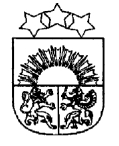 LATVIJAS  REPUBLIKA  KRĀSLAVAS  NOVADSKRĀSLAVAS  NOVADA  DOMEReģ. Nr. 90001267487Rīgas iela 51, Krāslava, Krāslavas nov., LV-5601. Tālrunis +371 65624383, fakss +371 65681772e-pasts: dome@kraslava.lvKrāslavāSĒDES  PROTOKOLS2015.gada 19.martā                                              				     	 Nr.5Sēde sasaukta	 Krāslavas novada domē, 		 Rīgas ielā 51, Krāslavā, plkst.1400Sēdi atklāj plkst. 1400Sēdi vada 	– novada domes priekšsēdētājs Gunārs UpenieksProtokolē 	– domes lietvede Ārija LeonovičaPiedalās: 	  Deputāti- Vitālijs Aišpurs, Vjačeslavs Aprups, Vera Bīriņa, Jāzeps Dobkevičs, Aleksandrs Jevtušoks, Raimonds Kalvišs, Aivars Krūmiņš, Viktorija Lene, Antons Ļaksa, Viktors Moisejs, Jānis Tukāns,  Gunārs Upenieks, Viktorija Vengreviča, Ēriks ZaikovskisPašvaldības administrācijas darbinieki: J.Geiba		- izpilddirektorsJ.Mančinskis		- izpilddirektora vietnieksI.Hmeļņicka		- izpilddirektora vietniece finanšu un budžeta jautājumosJ.Križanovska 		- galvenā grāmatvedeV.Aišpurs		- administratīvās nodaļas vadītājsE.Ciganovičs		- juriskonsultsI.Dzalbe                       - Plānošanas un attīstības nodaļas vadītājaL.Miglāne		- Izglītības un kultūras nodaļas vadītājaE.Škutāne                    - informatīvā izdevuma „Krāslavas Vēstis” redaktoreI.Skerškāns                  - zemes lietu speciālistsV.Maslovs		-  SIA „Krāslavas nami” valdes priekšsēdētājsM.Miglāne                   -  Izvaltas un Ūdrīšu pagastu pārvalžu vadītāja    Nepiedalās: J.Saksons (darbnespējas dēļ) Sēdes vadītājs G.Upenieks piedāvā veikt izmaiņas sēdes darba kārtībā un iekļaut:-  papildjautājumu Nr.12 „Par Krāslavas novada domes līdzdalību biedrības „Reģionālo attīstības centru apvienība” dibināšanā”;- papildjautājumu Nr.13 „Par grozījumiem „Krāslavas novada pašvaldības deputātu un darbinieku atlīdzības nolikumā”;-  papildjautājumu Nr.14 „Par finansējuma piešķiršanu”;-  papildjautājumu Nr.15 „Par dāvinājuma pieņemšanu”;-  papildjautājumu Nr.16 „Par materiālās palīdzības piešķiršanu”;- papildjautājumu Nr.17 „Par Krāslavas novada pašvaldības iestādes „ Sociālais dienests”  maksas pakalpojumiem”;-  papildjautājumu Nr.18 „Par Krāslavas novada pašvaldības saistošajiem noteikumiem”;-  papildjautājumu Nr.19 „Par Krāslavas novada pašvaldības nekustamā īpašuma atsavināšanu”;-  papildjautājumu Nr.20 „Par nedzīvojamo telpu nomu”;-  papildjautājumu Nr.21 „Par nekustamā īpašuma nodokļu atvieglojumiem”;-  papildjautājumu Nr.22 „Par 2014.gada inventarizācijas rezultātiem”;- papildjautājumu Nr.23 „Par mērķdotācijas pašvaldību ceļiem (ielām)izlietošanas vidējā termiņa programmuKrāslavas novada pašvaldībā 2015. – 2017.gadam”;-  papildjautājumu Nr.24 „Par Krāslavas novada pašvaldības 2014.gada budžeta izpildi”;- papildjautājumu Nr.25 „Par projekta „Siltumnīcefekta gāzu emisiju samazināšana Krāslavas novada pašvaldības publisko teritoriju apgaismojuma infrastruktūrā” īstenošanu”;- papildjautājumu Nr.26 „Par speciālo atļauju (licenču) komercdarbībai zvejniecībā izsniegšanu“.Deputātiem citu priekšlikumu un iebildumu nav.Balso par sēdes darba kārtību ar papildinājumiem.Vārdiski un atklāti balsojot:par –  V.Aišpurs, V.Aprups, V.Bīriņa, J.Dobkevičs, A.Jevtušoks, R.Kalvišs, A.Krūmiņš, V.Lene, A.Ļaksa, V.Moisejs, J.Tukāns, G.Upenieks, V.Vengreviča, Ē.Zaikovskispret - navatturas – navAtklāti balsojot, par – 14, pret – nav, atturas – nav, Krāslavas novada dome nolemj: Apstiprināt domes sēdes darba kārtību ar papildinājumiem:Darba kārtība:Par Krāslavas novada pašvaldības saistošo noteikumu Nr.2015/3„Grozījumi Krāslavas novada pašvaldības saistošajos noteikumos Nr.2009/2/7 „Krāslavas novada pašvaldības nolikums”” precizēšanuPar kapitālsabiedrību kapitāla daļu pārvaldīšanas komisijas likvidēšanu Par kapitāla daļu turētāja pārstāviPar deklarētās dzīvesvietas ziņu anulēšanuDzīvokļa jautājumiPar sociālā dzīvokļa statusa atcelšnuPar pakalpojuma sociālās aprūpes institūcijā piešķiršanuAdresācijas jautājumiZemes jautājumiPar Krāslavas novada pašvaldības autoceļu uzturēšanas klasēmPar rīkojuma apstiprināšanu                                        Par Krāslavas novada domes līdzdalību biedrības „Reģionālo attīstības centru apvienība” dibināšanāPar grozījumiem „Krāslavas novada pašvaldības deputātu un darbinieku atlīdzības nolikumā”Par finansējuma piešķiršanuPar dāvinājuma pieņemšanuPar materiālās palīdzības piešķiršanuPar Krāslavas novada pašvaldības iestādes „ Sociālais dienests”  maksas pakalpojumiemPra Krāslavas novada pašvaldības saistošajiem noteikumiemPar Krāslavas novada pašvaldības nekustamā īpašuma atsavināšanuPar nedzīvojamo telpu nomuPar nekustamā īpašuma nodokļu atvieglojumiemPar 2014.gada inventarizācijas rezultātiemPar mērķdotācijas pašvaldību ceļiem (ielām)izlietošanas vidējā termiņa programmuKrāslavas novada pašvaldībā 2015. – 2017.gadamPar Krāslavas novada pašvaldības 2014.gada budžeta izpildiPar projekta „Siltumnīcefekta gāzu emisiju samazināšana Krāslavas novada pašvaldības publisko teritoriju apgaismojuma infrastruktūrā” īstenošanuPar speciālo atļauju (licenču) komercdarbībai zvejniecībā izsniegšanu1.§Par Krāslavas novada pašvaldības saistošo noteikumu Nr.2015/3 „Grozījumi Krāslavas novada pašvaldības saistošajos noteikumos Nr. 2009/2/7 „Krāslavas novada pašvaldības nolikums”” precizēšanuZiņo: G.Upenieks, A.Skerškāns (vecākais juriskonsults)Vārdiski un atklāti balsojot:par –  V.Aišpurs, V.Aprups, V.Bīriņa, J.Dobkevičs, A.Jevtušoks, R.Kalvišs, A.Krūmiņš, V.Lene, A.Ļaksa, V.Moisejs, J.Tukāns, G.Upenieks, V.Vengreviča, Ē.Zaikovskispret - navatturas – navAtklāti balsojot, par – 14, pret – nav, atturas – nav, Krāslavas novada dome nolemj:  Izskatot Vides aizsardzības un reģionālās attīstības ministrijas 2015.gada 3.marta vēstuli Nr.18-61875 „Par grozījumu saistošajos noteikumos izvērtēšanu”, ar kuru lūgts precizēt Krāslavas novada pašvaldības saistošos noteikumus Nr.2015/3 „Grozījumi Krāslavas novada pašvaldības saistošajos noteikumos Nr. 2009/2/7 „Krāslavas novada pašvaldības nolikums””, pamatojoties uz likuma „Par pašvaldībām” 21.panta pirmās daļas 1.punktu un 24.pantu, Valsts pārvaldes iekārtas likuma 28.pantu:Precizēt Krāslavas novada pašvaldības saistošos noteikumus Nr.2015/3 „Grozījumi Krāslavas novada pašvaldības saistošajos noteikumos Nr. 2009/2/7 „Krāslavas novada pašvaldības nolikums”” un izslēgt noteikumu 8.punktu. Lēmumu nosūtīt  Vides aizsardzības un reģionālās attīstības ministrijai.Lēmuma projekta iesniedzējs:Domes priekšsēdētājs G.UpenieksLēmuma projektu sagatavoja:Vec.juriskonsults A.Skerškāns2.§Par kapitālsabiedrību kapitāla daļu pārvaldīšanas komisijas likvidēšanu Ziņo: G.UpenieksVārdiski un atklāti balsojot:par –  V.Aišpurs, V.Aprups, V.Bīriņa, J.Dobkevičs, A.Jevtušoks, R.Kalvišs, A.Krūmiņš, V.Lene, A.Ļaksa, V.Moisejs, J.Tukāns, G.Upenieks, V.Vengreviča, Ē.Zaikovskispret - navatturas – navAtklāti balsojot, par – 14, pret – nav, atturas – nav, Krāslavas novada dome nolemj: Pamatojoties uz likuma „Par pašvaldībām” 21.panta pirmās daļas 24.punktu, ar 2015.gada 20.martu likvidēt kapitālsabiedrību kapitāla daļu pārvaldīšanas komisiju.  Lēmuma projekta iesniedzējsDomes priekšsēdētājs G.UpenieksLēmuma projektu sagatavojaVec.juriskonsults  A.Skerškāns3.§Par kapitāla daļu turētāja pārstāviZiņo: G.Upenieks, A.Skerškāns (vecākais juriskonsults)Vārdiski un atklāti balsojot:par –  V.Aišpurs, V.Aprups, V.Bīriņa, J.Dobkevičs, A.Jevtušoks, R.Kalvišs, A.Krūmiņš, V.Lene, A.Ļaksa, J.Tukāns, G.Upenieks, V.Vengreviča, Ē.Zaikovskispret - navatturas – navnebalso – V.MoisejsAtklāti balsojot, par – 13, pret – nav, atturas – nav, Krāslavas novada dome nolemj: 		Pamatojoties uz Publiskas personas kapitāla daļu un kapitālsabiedrību pārvaldības likuma 14.panta otro un ceturto daļām,Iecelt par Krāslavas novada pašvaldības kapitāla daļu turētāja pārstāvi Krāslavas novada domes priekšsēdētāja vietnieku Viktoru Moiseju, personas kods 281159-12419, sekojošās kapitālsabiedrībās, kurās visas kapitāla daļas pieder Krāslavas novada domei: SIA „Krāslavas nami” reģistrācijas numurs 45903001693, juridiskā adrese Brīvības iela 5, Krāslava, Krāslavas novads, LV-5601; SIA „Krāslavas ūdens”, reģistrācijas numurs 45903000240, juridiskā adreses Sporta iela 10, Krāslava, Krāslavas novads, LV-5601;SIA „Krāslavas slimnīca”, reģistrācijas numurs 41503032140, juridiskā adrese Rīgas iela 159, Krāslava, Krāslavas novads, LV-5601; SIA „Robežnieki AP”, reģistrācijas numurs 41503035838, juridiskā adrese Robežnieki, Robežnieku pag., Krāslavas nov., LV-5666.Krāslavas novada domes juriskonsultam veikt atbildīgā darbinieka pienākumus sekojošās kapitālsabiedrībās:SIA „Krāslavas nami” reģistrācijas numurs 45903001693, juridiskā adrese Brīvības iela 5, Krāslava, Krāslavas novads, LV-5601; SIA „Krāslavas ūdens”, reģistrācijas numurs 45903000240, juridiskā adreses Sporta iela 10, Krāslava, Krāslavas novads, LV-5601;SIA „Krāslavas slimnīca”, reģistrācijas numurs 41503032140, juridiskā adrese Rīgas iela 159, Krāslava, Krāslavas novads, LV-5601; SIA „Robežnieki AP”, reģistrācijas numurs 41503035838, juridiskā adrese Robežnieki, Robežnieku pag., Krāslavas nov., LV-5666.Domes priekšsēdētāja vietnieks kapitāla daļu turētāja pienākumus un juriskonsults atbildīgā darbinieka pienākumus veic atbilstoši Publiskas personas kapitāla daļu un kapitālsabiedrību pārvaldības likuma nosacījumiem. Lēmuma projekta iesniedzējs:Domes priekšsēdētājs G.UpenieksLēmuma projektu sagatavoja:Vec.juriskonsults A.Skerškāns4.§Par deklarētās dzīvesvietas ziņu anulēšanuZiņo: G.Upenieks Vārdiski un atklāti balsojot:par –  V.Aišpurs, V.Aprups, V.Bīriņa, J.Dobkevičs, A.Jevtušoks, R.Kalvišs, A.Krūmiņš, V.Lene, A.Ļaksa, V.Moisejs, J.Tukāns, G.Upenieks, V.Vengreviča, Ē.Zaikovskispret - navatturas – navAtklāti balsojot, par – 14, pret – nav, atturas – nav, Krāslavas novada dome nolemj: Pamatojoties uz LR Dzīvesvietas deklarēšanas likuma 12. panta pirmās daļas 2.punktu, anulēt ziņas par deklarēto dzīvesvietu Krāslavas novada pašvaldībā personām, kurām nav tiesiska pamata dzīvot deklarētajā dzīvesvietā:Svetlanai B[..], Artilērijas ielā 1-28, Krāslavā;Violetai K[..], Artilērijas ielā 1-28, Krāslavā;Andrejem B[..], Artilērijas ielā 1-28, Krāslavā;Jevgēnijam F[..], Artilērijas ielā 5-67, Krāslavā;Dmitrijam A[..], „Uplejas”,c.Podboroks Krāslavas pag., Krāslavas novads;Iļja S[..] , s.Rakuti, Ūdrīšu pagasts, Krāslavas novads;Inarai S[..], s.Rakuti, Ūdrīšu pagasts, Krāslavas novads.Lēmuma projekta iesniedzējs:Domes priekšsēdētājs G.UpenieksLēmuma projektu sagatavoja:Domes administratore-lietvede I.Bidzāne5.§Dzīvokļu jautājumiZiņo: G.Upenieks Vārdiski un atklāti balsojot:par –  V.Aišpurs, V.Aprups, V.Bīriņa, J.Dobkevičs, A.Jevtušoks, R.Kalvišs, A.Krūmiņš, V.Lene, A.Ļaksa, V.Moisejs, J.Tukāns, G.Upenieks, V.Vengreviča, Ē.Zaikovskispret - navatturas – navAtklāti balsojot, par – 14, pret – nav, atturas – nav, Krāslavas novada dome nolemj: 1. Pamatojoties uz LR likumu “Par palīdzību dzīvokļa jautājumu risināšanā”, uzņemt dzīvokļa saņemšanas uzskaites rindā:- Aleksandru G[..], deklarētā dzīvesvieta Izvaltas ielā [..], Krāslavā, ģimenes sastāvs [..] cilvēks;- Artjomu P[..], deklarētā dzīvesvieta [..], Indras pag., ģimenes sastāvs [..] cilvēks;- Zinaīdu M[..], deklarētā dzīvesvieta Dzelzceļa iela [..], Indras pag., ģimenes sastāvs [..] cilvēks;- Alekseju N[..], deklarētā dzīvesvieta [..]Piedrujas pag., ģimenes sastāvs [..] cilvēki.2. Pamatojoties uz Krāslavas novada domes saistošajiem noteikumiem Nr.2009/2/9 „Par palīdzību dzīvokļu jautājumu risināšanā Krāslavas novadā” 7.1.punktu, piešķirt Inārai B[..], deklarētā dzīvesvieta Jubilejas ielā [..], Indrā, 2-istabu dzīvokli Nr. [..] Aronsona ielā [..], Krāslavā, kop.pl. 34,96 m2, ģimenes sastāvs [..] cilvēki. 3. Piešķirt Svetlanai K[..], deklarētā dzīvesvieta Nometņu ielā [..], Krāslavā, 2-istabu dzīvokli Nr. [..] Raiņa ielā [..], Krāslavā, kop.pl. 53,40 m2, ģimenes sastāvs [..] cilvēki. (Pirmās kārtas rindā no 26.07.2012.)	Noņemt Svetlanu K[..] no dzīvokļa saņemšanas uzskaites rindas.4. Piešķirt Edītei B[..], deklarētā dzīvesvieta Avotu ielā [..], Krāslavā, 2-istabu dzīvokli Nr. [..] Ezera ielā [..], Krāslavā, kop.pl. 45,60 m2, ģimenes sastāvs[..]cilvēki. (Dzīvokļa saņemšanas uzskaites rindā no 16.02.2005.)     Noņemt Edīti B[..] no dzīvokļa saņemšanas uzskaites rindas.5. Piešķirt Artjomam P[..], deklarētā dzīvesvieta [..], Indras pag.,  3-istabu dzīvokli Nr. [..] Jubilejas ielā[..], Indras pag., kop.pl. 66.7 m2, ģimenes sastāvs [..] cilvēks.     Noņemt Artjomu Ponizniku no dzīvokļa saņemšanas uzskaites rindas.Lēmuma projekta iesniedzējsDomes priekšsēdētājs G.UpenieksLēmuma projektu sagatavoja:  dzīvokļu komisija6.§Par sociālā dzīvokļa statusa atcelšnuZiņo: G.UpenieksVārdiski un atklāti balsojot:par –  V.Aišpurs, V.Aprups, V.Bīriņa, J.Dobkevičs, A.Jevtušoks, R.Kalvišs, A.Krūmiņš, V.Lene, A.Ļaksa, V.Moisejs, J.Tukāns, G.Upenieks, V.Vengreviča, Ē.Zaikovskispret - navatturas – navAtklāti balsojot, par – 14, pret – nav, atturas – nav, Krāslavas novada dome nolemj: 6.1. Ar 2015. gada 1.aprīli atcelt dzīvoklim Nr. [..], Baznīcas ielā 17,  Krāslavā, sociālā dzīvokļa statusu.SIA “Krāslavas nami”  noslēgt dzīvojamās telpas īres līgumu  dzīvoklim Nr. [..], Baznīcas ielā 17, Krāslavā, ar dzīvokļa īrnieci Alīnu T[..].6.2.Ar 2015.gada 1.aprīli atcelt dzīvoklim Nr. [..], Baznīcas ielā 4,  Krāslavā, sociālā dzīvokļa statusu.SIA “Krāslavas nami”  noslēgt dzīvojamās telpas īres līgumu  dzīvoklim Nr. [..], Baznīcas ielā 4, Krāslavā, ar dzīvokļa īrnieku Genādiju G[..].6.3.Ar 2015.gada 1.aprīli atcelt dzīvoklim Nr. [..], Baznīcas ielā 6,  Krāslavā, sociālā dzīvokļa statusu. SIA “Krāslavas nami”  noslēgt dzīvojamās telpas īres līgumu  dzīvoklim Nr. [..], Baznīcas ielā 6, Krāslavā, ar dzīvokļa īrnieci Viktoriju C[..].Lēmuma projekta iesniedzējs:Sociālo un veselības aizsardzības lietu komiteja7.§Par pakalpojuma sociālās aprūpes institūcijā piešķiršanuZiņo: G.UpenieksVārdiski un atklāti balsojot:par –  V.Aišpurs, V.Aprups, V.Bīriņa, J.Dobkevičs, A.Jevtušoks, R.Kalvišs, A.Krūmiņš, V.Lene, A.Ļaksa, V.Moisejs, J.Tukāns, G.Upenieks, V.Vengreviča, Ē.Zaikovskispret - navatturas – navAtklāti balsojot, par – 14, pret – nav, atturas – nav, Krāslavas novada dome nolemj: Saskaņā ar pieprasītājas iesniegumu un pamatojoties uz Sociālo pakalpojumu un sociālās palīdzības likuma 28.panta pirmās daļas 2.punktu, 21.04.2008. MK noteikumu Nr. 288 „Sociālo pakalpojumu un sociālās palīdzības saņemšanas kārtība”  5.panta 5.punktu, 19.05.1994. likuma "Par pašvaldībām"  15.panta septīto daļu:Piešķirt Krāslavas pilsētas vientuļai pensionarei Anastasijai S[..], personas kods [..], pakalpojumu ilglaicīgas sociālās aprūpes institūcijā, ievietojot viņu veco ļaužu pansionātā „Priedes”.Lēmuma projekta iesniedzējs:Sociālo un veselības aizsardzības lietu komiteja8.§Adresācijas jautājumiZiņo: G.Upenieks, I.Skerškāns (zemes lietu speciālists)Vārdiski un atklāti balsojot:par –  V.Aišpurs, V.Aprups, V.Bīriņa, J.Dobkevičs, A.Jevtušoks, R.Kalvišs, A.Krūmiņš, V.Lene, A.Ļaksa, V.Moisejs, J.Tukāns, G.Upenieks, V.Vengreviča, Ē.Zaikovskispret - navatturas – navAtklāti balsojot, par – 14, pret – nav, atturas – nav, Krāslavas novada dome nolemj: 1. Pamatojoties uz Antona A[..] 19.02.2015.iesniegumu, sakarā ar zemes īpašuma „Mežaines”, kadastra Nr.6062-005-0086, sadalīšanu un zemes vienības ar kadastra apzīmējumu 6062-005-0085 atdalīšanu, saskaņā ar 03.11.2009. MK noteikumiem Nr.1269 „Adresācijas sistēmas noteikumi”, piešķirt Krāslavas novada Indras pagasta jaunizveidotajam zemes īpašumam, kura sastāvā ir zemes vienība ar kadastra apzīmējumu 6062-005-0085, nosaukumu „Jaunmežaines”.2. Pamatojoties uz būvprojekta pasūtītāja Z/S „Druvieši” īpašnieka Valda S[..]10.03.2015. iesniegumu, saskaņā ar 03.11.2009. MK noteikumiem Nr.1269 „Adresācijas sistēmas noteikumi”, piešķirt jaunbūvei (tehnikas novietne) uz zemes vienības ar kadastra apzīmējumu 6064-004-0404 adresi – Liepu iela 14A, c.Izvalta, Izvaltas pagasts, Krāslavas novads, LV-5652. Pielikumā jaunbūves izvietojuma shēma.Lēmumu projektu iesniedza:Domes priekšsēdētājs G.UpenieksLēmumu projektu sagatavoja:Zemes lietu speciālists I.Skerškāns9.§Zemes jautājumiZiņo: G.Upenieks, I.Skerškāns (zemes lietu speciālists)Vārdiski un atklāti balsojot:par –  V.Aišpurs, V.Aprups, V.Bīriņa, J.Dobkevičs, A.Jevtušoks, R.Kalvišs, A.Krūmiņš, V.Lene, A.Ļaksa, V.Moisejs, J.Tukāns, G.Upenieks, V.Vengreviča, Ē.Zaikovskispret - navatturas – navAtklāti balsojot, par – 14, pret – nav, atturas – nav, Krāslavas novada dome nolemj: 1. Sakarā ar Krāslavas novada pašvaldībai piederošo ēku un būvju reģistrāciju zemesgrāmatā, noteikt Krāslavas novada pašvaldībai, reģistrācijas numurs 90001267487, juridiskā adrese: Rīgas iela 51, Krāslava, Krāslavas novads, piederošo ēku un būvju ar kadastra apzīmējumiem 6001-001-0293-001, 6001-001-0293-002, 6001-001-0293-003 Krāslavā, Brīvības ielā 15 uzturēšanai un nostiprināšanai zemesgrāmatā zemesgabalu 1682 m2 (0,1682 ha) platībā, saskaņā ar Nekustamā īpašuma valsts kadastra informācijas sistēmā 16.12.2014.reģistrēto robežu plānu būves ierakstīšanai zemesgrāmatā. Ēkas un būves atrodas uz zemes vienības ar kadastra apzīmējumu 6001-001-0293.2. Pamatojoties uz AS „Sadales tīkls” Austrumu Ekspluatācijas daļas 11.02.2015.vēstuli Nr.30EF10-20.01/86, sakarā ar to, ka uz Krāslavas novada pašvaldībai piekritīgās zemes vienības ar kadastra apzīmējumu 6086-004-0653 atrodas AS „Latvenergo” valdījumā esoša transformatora apakšstacija, sadalīt Krāslavas novada Robežnieku pagasta zemes vienību ar kadastra apzīmējumu 6086-004-0653, atdalot zemesgabalu 0,005 ha platībā (veicot kadastrālo uzmērīšanu, platība var tikt precizēta), uz kura atrodas transformatora apakšstacija. Lūgt Valsts zemes dienestam piešķirt kadastra apzīmējumu jaunizveidotajam zemesgabalam 0,005 ha platībā. Saskaņā ar likuma “Par valsts un pašvaldību zemes īpašuma tiesībām un to nostiprināšanu zemesgrāmatās” 8.panta 4' daļu, noteikt, ka zemesgabals 0,005 ha platībā, uz kura atrodas transformatora apakšstacija, piekrīt valstij Ekonomikas ministrijas personā. Saskaņā ar 2006.gada 20.jūnija Ministru kabineta noteikumiem Nr.496 „Nekustamā īpašuma lietošanas mērķu klasifikācija un nekustamā īpašuma lietošanas mērķu noteikšanas un maiņas kārtība”, noteikt zemesgabalam 0,005 ha platībā lietošanas mērķi - ar maģistrālajām elektropārvades un sakaru līnijām un maģistrālajiem naftas, naftas produktu, ķīmisko produktu, gāzes un ūdens cauruļvadiem saistīto būvju, ūdens ņemšanas un notekūdeņu attīrīšanas būvju apbūve (kods 1201). Piešķirt īpašumam uz zemesgabala 0,005 ha platībā nosaukumu „TP-4035”. Piešķirt zemesgabalam 0,005 ha platībā un būvei ar kadastra apzīmējumu 6086-004-0653-001 adresi - „TP-4035”, Robežnieku pagasts, Krāslavas novads, LV-5666. Pielikumā zemes vienības 0,005 ha platībā robežu shēma.3. Pamatojoties uz AS „Sadales tīkls” Austrumu Ekspluatācijas daļas 11.02.2015.vēstuli Nr.30EF10-20.01/86, sakarā ar to, ka uz Krāslavas novada pašvaldībai piekritīgās zemes vienības ar kadastra apzīmējumu 6086-004-0403 atrodas AS „Latvenergo” valdījumā esoša transformatora apakšstacija, sadalīt Krāslavas novada Robežnieku pagasta zemes vienību ar kadastra apzīmējumu 6086-004-0403, atdalot zemesgabalu 0,01 ha platībā (veicot kadastrālo uzmērīšanu, platība var tikt precizēta), uz kura atrodas transformatora apakšstacija. Lūgt Valsts zemes dienestam piešķirt kadastra apzīmējumu jaunizveidotajam zemesgabalam 0,01 ha platībā. Saskaņā ar likuma “Par valsts un pašvaldību zemes īpašuma tiesībām un to nostiprināšanu zemesgrāmatās” 8.panta 4' daļu, noteikt, ka zemesgabals 0,01 ha platībā, uz kura atrodas transformatora apakšstacija, piekrīt valstij Ekonomikas ministrijas personā. Saskaņā ar 2006.gada 20.jūnija Ministru kabineta noteikumiem Nr.496 „Nekustamā īpašuma lietošanas mērķu klasifikācija un nekustamā īpašuma lietošanas mērķu noteikšanas un maiņas kārtība”, noteikt zemesgabalam 0,01 ha platībā lietošanas mērķi - ar maģistrālajām elektropārvades un sakaru līnijām un maģistrālajiem naftas, naftas produktu, ķīmisko produktu, gāzes un ūdens cauruļvadiem saistīto būvju, ūdens ņemšanas un notekūdeņu attīrīšanas būvju apbūve (kods 1201). Piešķirt īpašumam uz zemesgabala 0,01 ha platībā nosaukumu „TP-4382”. Piešķirt zemesgabalam 0,01 ha platībā un būvei ar kadastra apzīmējumu 6086-004-0403-007 adresi – Priežu iela 1A, c.Robežnieki, Robežnieku pagasts, Krāslavas novads, LV-5666. Pielikumā zemes vienības 0,01 ha platībā robežu shēma.4. Sakarā ar Vladimira S[..] nāvi, lauzt 01.07.2008. Piedrujas pagasta lauku apvidus zemes nomas līgumu Nr.P/69/2008/Z. Izbeigt Vladimiram S[..], personas kods [..], nomas tiesības uz zemes vienību ar kadastra apzīmējumu 6084-004-0223 Krāslavas novada Krāslavas pagastā.5. Pamatojoties uz Svetlanas S[..] 09.07.2014.iesniegumu, iznomāt Svetlanai S[..], personas kods [..], dzīvo Piedrujas pagastā, [..], Krāslavas novada pašvaldībai piekritīgo zemes vienību 2,0 ha platībā ar kadastra apzīmējumu 6084-004-0223 Krāslavas novada Piedrujas pagastā uz 5 gadiem, nosakot nomas maksu 0,5% apmērā no zemes kadastrālās vērtības gadā, saskaņā ar MK noteikumu Nr.735 „Noteikumi par publiskas personas zemes nomu” 18.1.punktu. Zemes lietošanas mērķis – zeme, uz kuras galvenā saimnieciskā darbība ir lauksaimniecība (kods 0101).6. Pamatojoties uz Aināra G[..] 02.12.2014.iesniegumu, grozīt 13.09.2013. Piedrujas pagasta lauku apvidus zemes nomas līgumu Nr.194. Izbeigt Aināram G[..], personas kods [..], nomas tiesības uz zemesgabalu ar kadastra apzīmējumu 6084-002-0082 Krāslavas novada Piedrujas pagastā.7. Pamatojoties uz Aināra G[..] 02.12.2014.iesniegumu, iznomāt Aināram G[..], personas kods [..], dzīvo „[..], Piedrujas pagastā, Krāslavas novadā, Krāslavas novada pašvaldībai piekritīgās zemes vienības ar kadastra apzīmējumu 6084-002-0024 daļu 2,2 ha platībā, kā arī Krāslavas novada pašvaldībai piekritīgo zemes vienību 1,7 ha platībā ar kadastra apzīmējumu 6084-002-0052 Piedrujas pagastā uz 5 gadiem, nosakot nomas maksu 0,5% apmērā no zemes kadastrālās vērtības gadā, saskaņā ar MK noteikumu Nr.735 „Noteikumi par publiskas personas zemes nomu” 18.1.punktu. Zemes lietošanas mērķis – zeme, uz kuras galvenā saimnieciskā darbība ir lauksaimniecība (kods 0101).8. Pamatojoties uz Marijas S[..] 22.12.2014.iesniegumu, lauzt 01.07.2008. Piedrujas pagasta lauku apvidus zemes nomas līgumu Nr.P/65/2008/Z. Izbeigt Marinai S[..], personas kods [..], nomas tiesības uz zemes vienībām ar kadastra apzīmējumiem 6084-004-0247, 6084-004-0307 Krāslavas novada Piedrujas pagastā.9. Pamatojoties uz Marijas S[..] 22.12.2014.iesniegumu, iznomāt Marinai S[..], personas kods [..], dzīvo [..], Piedrujas pagastā, Krāslavas novadā, rezerves zemes fondā ieskaitīto zemes vienību 3,0 ha platībā ar kadastra apzīmējumu 6084-004-0319 Krāslavas novada Piedrujas pagastā uz 5 gadiem, nosakot nomas maksu 0,5% apmērā no zemes kadastrālās vērtības gadā, saskaņā ar MK noteikumu Nr.735 „Noteikumi par publiskas personas zemes nomu” 18.1.punktu. Zemes lietošanas mērķis – zeme, uz kuras galvenā saimnieciskā darbība ir lauksaimniecība (kods 0101). Noteikt, ka pašvaldība var vienpusējā kārtā izbeigt zemes nomas tiesībās uz zemes vienību ar kadastra apzīmējumu 6084-004-0319 gadījumā, ja minētā zemes vienība ir nepieciešama Zemes pārvaldības likumā norādīto mērķu realizācijai.10. Pamatojoties uz Nadeždas Ļ[..] 02.12.2014.iesniegumu, iznomāt Nadeždai Ļ[..]personas kods [..], dzīvo [..]Piedrujas pagastā, Krāslavas novadā, Krāslavas novada pašvaldībai piekritīgās zemes vienības ar kadastra apzīmējumu 6084-002-0024 daļu 2,3 ha platībā, nosakot nomas maksu 1,5% apmērā no zemes kadastrālās vērtības gadā, piemērojot koeficientu 1,5 sakarā ar to, ka uz zemesgabala atrodas būves, kuras ir ierakstāmas, bet nav ierakstītas zemesgrāmatā, saskaņā ar MK noteikumu Nr.735 „Noteikumi par publiskas personas zemes nomu” 7.2.punktu, 9.1.punktu. Zemes lietošanas mērķis – zeme, uz kuras galvenā saimnieciskā darbība ir lauksaimniecība (kods 0101). Uz zemes vienības ar kadastra apzīmējumu 6084-002-0024 atrodas Nadeždas Ļ[..] valdījumā esošas ēkas un būves saskaņā ar Krāslavas pagasta pārvaldes 09.12.2014. izziņu Nr.1-8/34.11. Pamatojoties uz Ļusjas B[..] 11.02.2014.iesniegumu, iznomāt Ļusjai B[..], personas kods [..], dzīvo Krāslavā, [..], Krāslavas novada pašvaldībai piekritīgās zemes vienības 1,6 ha platībā ar kadastra apzīmējumu 6068-001-0164, 1,4 ha platībā ar kadastra apzīmējumu 6068-001-0165, 5,4 ha platībā ar kadastra apzīmējumu 6068-001-0166, nosakot nomas maksu par zemes vienību ar kadastra apzīmējumu 6068-001-0164 1,5% apmērā no zemes kadastrālās vērtības gadā, piemērojot koeficientu 1,5 sakarā ar to, ka uz zemesgabala atrodas būves, kuras ir ierakstāmas, bet nav ierakstītas zemesgrāmatā, saskaņā ar MK noteikumu Nr.735 „Noteikumi par publiskas personas zemes nomu” 7.2.punktu, 9.1.punktu, bet par zemes vienībām ar kadastra apzīmējumiem 6068-001-0164, 6068-001-0165 0,5% apmērā no zemes kadastrālās vērtības gadā, saskaņā ar MK noteikumu Nr.735 „Noteikumi par publiskas personas zemes nomu” 18.1.punktu. Zemes lietošanas mērķis – zeme, uz kuras galvenā saimnieciskā darbība ir lauksaimniecība (kods 0101). Uz zemes vienības ar kadastra apzīmējumu 6068-001-0164 atrodas Ļusjas B[..]valdījumā esošas ēkas un būves saskaņā ar Kalniešu pagasta pārvaldes 17.02.2014. izziņu Nr.1-6/21.12. Pamatojoties uz Antona L[..]22.01.2015.iesniegumu, grozīt 02.01.2015. Kaplavas pagasta lauku apvidus zemes nomas līgumu Nr.123. Izbeigt Antonam L[..], personas kods [..], nomas tiesības uz zemes vienību ar kadastra apzīmējumu 6070-005-0671 Krāslavas novada Kaplavas pagastā.13. Pamatojoties uz Marijas D[..]-V[..] 22.01.2015.iesniegumu, grozīt 28.02.2011. Kaplavas pagasta lauku apvidus zemes nomas līgumu Nr.13. Izbeigt Marijai D[..]-V[..], personas kods [..], nomas tiesības uz zemes vienību ar kadastra apzīmējumu 6070-005-0207 Krāslavas novada Kaplavas pagastā.14. Pamatojoties uz Antona L[..] 22.01.2015. un 25.02.2015.iesniegumiem, iznomāt Antonam L[..], personas kods [..], dzīvo Krāslavas novada Kaplavas pagastā, „[..]”, Krāslavas novada pašvaldībai piekritīgo zemes vienību 2,26 ha platībā ar kadastra apzīmējumu 6070-005-0207, kā arī zemes reformas paredzēto zemes vienību 0,3 ha platībā ar kadastra apzīmējumu 6070-005-0605 Krāslavas novada Kaplavas pagastā uz 5 gadiem, nosakot nomas maksu 0,5% apmērā no zemes kadastrālās vērtības gadā saskaņā ar MK noteikumu Nr.735 „Noteikumi par publiskas personas zemes nomu” 18.1.punktu. Zemes lietošanas mērķis – zeme, uz kuras galvenā saimnieciskā darbība ir lauksaimniecība (kods 0101). Noteikt, ka nomas tiesības uz zemes vienību ar kadastra apzīmējumu 6070-005-0605 var tikt izbeigtas pirms termiņa ja mainās zemes īpašnieks vai valdītājs.15. Pamatojoties uz Marijas D[..]-V[..] 22.01.2015.iesniegumu, iznomāt Marijai D[..]-V[..], personas kods [..], dzīvo Krāslavas novada Kaplavas pagastā, [..], zemes reformas paredzēto zemes vienību 0,5 ha platībā ar kadastra apzīmējumu 6070-005-0671 Krāslavas novada Kaplavas pagastā uz 5 gadiem, nosakot nomas maksu 0,5% apmērā no zemes kadastrālās vērtības gadā saskaņā ar MK noteikumu Nr.735 „Noteikumi par publiskas personas zemes nomu” 18.1.punktu. Zemes lietošanas mērķis – zeme, uz kuras galvenā saimnieciskā darbība ir lauksaimniecība (kods 0101). Noteikt, ka nomas tiesības uz zemes vienību ar kadastra apzīmējumu 6070-005-0671 var tikt izbeigtas pirms termiņa ja mainās zemes īpašnieks vai valdītājs.16. Pamatojoties uz Josifa V[..] 28.01.2015.iesniegumu, izbeigt Josifam V[..], personas kods [..], nomas tiesības uz zemes vienības ar kadastra apzīmējumu 6070-005-0341 4/100 domājamām daļām Krāslavas novada Kaplavas pagastā.17. Pamatojoties uz Janīnas Š[..] 29.01.2015.iesniegumu, iznomāt Janīnai Š[..], personas kods [..], dzīvo Krāslavas novadā, [..], Krāslavas novada pašvaldībai piekritīgās zemes vienības ar kadastra apzīmējumu 6070-005-0341 4/100 domājamās daļas (0,036 ha) Krāslavas novada Kaplavas pagastā uz 5 gadiem, nosakot nomas maksu 1,5% apmērā no zemes kadastrālās vērtības gadā, piemērojot koeficientu 1,5 sakarā ar to, ka uz zemes vienībām atrodas būves, kuras ir ierakstāmas, bet nav ierakstītas zemesgrāmatā, pamatojoties uz MK noteikumu Nr.735 „Noteikumi par publiskas personas zemes nomu” 7.2.punktu, 9.1.punktu. Zemes vienības ar kadastra apzīmējumu 6070-005-0341 lietošanas mērķis – lauksaimnieciska rakstura uzņēmumu apbūve (kods 1003).18. Pamatojoties uz Alberta L[..] 19.01.2015.iesniegumu, izbeigt Albertam L[..], personas kods [..], nomas tiesības uz zemes vienībām ar kadastra apzīmējumiem 6070-006-0060, 6070-006-0097 Krāslavas novada Kaplavas pagastā.19. Pamatojoties uz Ingūnas L[..] 29.01.2015.iesniegumu, iznomāt Ingūnai L[..], personas kods [..], dzīvo Krāslavas novada [..], Krāslavas novada pašvaldībai piekritīgo zemes vienību 5,8 ha platībā ar kadastra apzīmējumu 6070-006-0060 Krāslavas novada Kaplavas pagastā uz 5 gadiem, nosakot nomas maksu 0,5% apmērā no zemes kadastrālās vērtības gadā saskaņā ar MK noteikumu Nr.735 „Noteikumi par publiskas personas zemes nomu” 18.1.punktu. Zemes lietošanas mērķis – zeme, uz kuras galvenā saimnieciskā darbība ir lauksaimniecība (kods 0101).20. Pamatojoties uz Viktora V[..] 29.01.2015.iesniegumu, iznomāt Viktoram V[..], personas kods [..], dzīvo Krāslavas novadā, [..]”, Krāslavas novada pašvaldībai piekritīgās zemes vienības 0,6 ha platībā ar kadastra apzīmējumu 6070-006-0041 un 7,0 ha platībā ar kadastra apzīmējumu 6070-006-0097 Krāslavas novada Kaplavas pagastā uz 5 gadiem, nosakot nomas maksu 0,5% apmērā no zemes kadastrālās vērtības gadā, saskaņā ar MK noteikumu Nr.735 „Noteikumi par publiskas personas zemes nomu” 18.1.punktu. Zemes vienību lietošanas mērķis – zeme, uz kuras galvenā saimnieciskā darbība ir lauksaimniecība (kods 0101).21. Pamatojoties uz Leokādijas D[..] 05.02.2015.iesniegumu, izbeigt Leokādijai D[..], personas kods [..], nomas tiesības uz zemes vienību ar kadastra apzīmējumu 6070-005-0083 Krāslavas novada Kaplavas pagastā.22. Pamatojoties uz Viktora D[..] 25.02.2015.iesniegumu, iznomāt Viktoram D[..] (Victor D[..]), personas kods [..], dzīvo Krāslavas novada [..], Krāslavas novada pašvaldībai piekritīgo zemes vienību 0,7 ha platībā ar kadastra apzīmējumu 6070-005-0083 Krāslavas novada Kaplavas pagastā uz 5 gadiem, nosakot nomas maksu 0,5% apmērā no zemes kadastrālās vērtības gadā saskaņā ar MK noteikumu Nr.735 „Noteikumi par publiskas personas zemes nomu” 18.1.punktu. Zemes lietošanas mērķis – zeme, uz kuras galvenā saimnieciskā darbība ir lauksaimniecība (kods 0101).23. Sakarā ar Nikodima M[..] nāvi, izbeigt Nikodimam M[..], personas kods [..], nomas tiesības uz zemes vienību ar kadastra apzīmējumu 6070-005-0230 Krāslavas novada Kaplavas pagastā.24. Pamatojoties uz Jeļenas S[..] 05.02.2015.iesniegumu, iznomāt Jeļenai S[..], personas kods [..], dzīvo Krāslavas novadā, [..], Krāslavas novada pašvaldībai piekritīgo zemes vienību 1,0 ha platībā ar kadastra apzīmējumu 6070-005-0230 Krāslavas novada Kaplavas pagastā uz 5 gadiem, nosakot nomas maksu 1,5% apmērā no zemes kadastrālās vērtības gadā, piemērojot koeficientu 1,5 sakarā ar to, ka uz zemesgabala atrodas būves, kuras ir ierakstāmas, bet nav ierakstītas zemesgrāmatā, saskaņā ar MK noteikumu Nr.735 „Noteikumi par publiskas personas zemes nomu” 7.2.punktu, 9.1.punktu. Zemes lietošanas mērķis – zeme, uz kuras galvenā saimnieciskā darbība ir lauksaimniecība (kods 0101). Uz zemes vienības ar kadastra apzīmējumu 6070-005-0230 atrodas Jeļenas Sinicas valdījumā esošas ēkas un būves saskaņā ar 2012.gada 10.aprīļa tiesas spriedumu.25. Pamatojoties uz Vincenta S[..] 02.02.2015.iesniegumu, iznomāt Vincentam S[..], personas kods [..], dzīvo Krāslavas novadā, [..], Krāslavas novada pašvaldībai piekritīgās zemes vienības 3,1 ha platībā ar kadastra apzīmējumu 6088-009-0070, 6,0 ha platībā ar kadastra apzīmējumu 6088-009-0074, 4,3 ha platībā ar kadastra apzīmējumu 6088-009-0128 Krāslavas novada Skaistas pagastā uz 10 gadiem, nosakot nomas maksu 0,5% apmērā no zemes kadastrālās vērtības gadā, saskaņā ar MK noteikumu Nr.644 „Noteikumi par neizpirktās lauku apvidus zemes nomas līguma noslēgšanas un nomas maksas aprēķināšanas kārtību” 7.punktu. Zemesgabalu lietošanas mērķis – zeme, uz kuras galvenā saimnieciskā darbība ir lauksaimniecība (kods 0101).26. Pamatojoties uz Ignata Ļ[..] 23.02.2015.iesniegumu, lauzt 28.08.2007. Skaistas pagasta lauku apvidus zemes nomas līgumu Nr.13. Izbeigt Ignatam Ļ[..], personas kods [..], nomas tiesības uz zemes vienību ar kadastra apzīmējumu 6088-009-0123 Krāslavas novada Skaistas pagastā.27. Pamatojoties uz Taidas Z[..] 23.02.2015.iesniegumu, iznomāt Taidai Z[..], personas kods [..], dzīvo Krāslavas novada [..]”, Krāslavas novada pašvaldībai piekritīgo zemes vienību 1,5 ha platībā ar kadastra apzīmējumu 6088-009-0123 Krāslavas novada Skaistas pagastā uz 5 gadiem, nosakot nomas maksu 0,5% apmērā no zemes kadastrālās vērtības gadā saskaņā ar MK noteikumu Nr.735 „Noteikumi par publiskas personas zemes nomu” 18.1.punktu. Zemes lietošanas mērķis – zeme, uz kuras galvenā saimnieciskā darbība ir lauksaimniecība (kods 0101).28. Pamatojoties uz zemes īpašnieces Jevgēnijas S[..] 24.02.2015. iesniegumu, saskaņā ar 2006.gada 20.jūnija Ministru kabineta noteikumiem Nr.496 „Nekustamā īpašuma lietošanas mērķu klasifikācija un nekustamā īpašuma lietošanas mērķu noteikšanas un maiņas kārtība”, mainīt lietošanas mērķi Krāslavas novada Kombuļu pagasta zemes vienībai 1,1 ha platībā ar kadastra apzīmējumu 6074-002-0102 no „Individuālo dzīvojamo māju apbūve” (kods 0601) uz „Zeme, uz kuras galvenā saimnieciskā darbība ir lauksaimniecība” (kods 0101), kas ir saskaņā ar apstiprināto Krāslavas novada teritorijas plānojumu.29. Pamatojoties uz zemes nomnieces Svetlanas B[..] 16.02.2015. iesniegumu, saskaņā ar 2006.gada 20.jūnija Ministru kabineta noteikumiem Nr.496 „Nekustamā īpašuma lietošanas mērķu klasifikācija un nekustamā īpašuma lietošanas mērķu noteikšanas un maiņas kārtība”, mainīt lietošanas mērķi Krāslavas novada Kalniešu pagasta zemes vienībai 0,6 ha platībā ar kadastra apzīmējumu 6068-003-0370 no „Individuālo dzīvojamo māju apbūve” (kods 0601) uz „Zeme, uz kuras galvenā saimnieciskā darbība ir lauksaimniecība” (kods 0101), kas ir saskaņā ar apstiprināto Krāslavas novada teritorijas plānojumu.30. Pamatojoties uz Z/S „Zivtiņas” īpašnieka Aleksandra I[..] 17.02.2015. iesniegumu, iznomāt Z/S „Zivtiņas”, reģistrācijas Nr.LV41501024878, Krāslavas novada pašvaldībai piekritīgās zemes vienības 5,5 ha platībā ar kadastra apzīmējumu 6068-001-0314 un 6,1 ha platībā ar kadastra apzīmējumu 6068-005-0055 Krāslavas novada Kalniešu pagastā uz 5 gadiem, nosakot nomas maksu 0,5% apmērā no zemes kadastrālās vērtības gadā, saskaņā ar MK noteikumu Nr.735 „Noteikumi par publiskas personas zemes nomu” 18.1.punktu. Zemes lietošanas mērķis – zeme, uz kuras galvenā saimnieciskā darbība ir lauksaimniecība (kods 0101).31. Pamatojoties uz Vladislava K[..] 16.02.2015.iesniegumu, iznomāt Vladislavam K[..], personas kods [..], dzīvo Krāslavas novadā, [..], Krāslavas novada pašvaldībai piekritīgo zemes vienību 0,59 ha platībā ar kadastra apzīmējumu 6068-002-0080 Krāslavas novada Kalniešu pagastā uz 5 gadiem, nosakot nomas maksu 1,5% apmērā no zemes kadastrālās vērtības gadā, piemērojot koeficientu 1,5 sakarā ar to, ka uz zemesgabala atrodas būves, kuras ir ierakstāmas, bet nav ierakstītas zemesgrāmatā, saskaņā ar MK noteikumu Nr.735 „Noteikumi par publiskas personas zemes nomu” 7.2.punktu, 9.1.punktu. Zemes lietošanas mērķis – zeme, uz kuras galvenā saimnieciskā darbība ir lauksaimniecība (kods 0101). Uz zemes vienības ar kadastra apzīmējumu 6068-002-0080 atrodas Vladislava Kromana valdījumā esošas ēkas un būves saskaņā ar Kalniešu pagasta pārvaldes 17.02.2015. izziņu Nr.1.9/03.32. Pamatojoties uz Josifa R[..] 30.06.2014.iesniegumu, iznomāt Josifam R[..], personas kods [..], dzīvo Krāslavas novada [..], Krāslavas novada pašvaldībai piekritīgās zemes vienības ar kadastra apzīmējumu 6068-004-0309 daļu 0,1 ha platībā Krāslavas novada Kalniešu pagastā uz 5 gadiem, nosakot nomas maksu 0,5% apmērā no zemes kadastrālās vērtības gadā saskaņā ar MK noteikumu Nr.735 „Noteikumi par publiskas personas zemes nomu” 18.1.punktu. Zemes lietošanas mērķis – zeme, uz kuras galvenā saimnieciskā darbība ir lauksaimniecība (kods 0101).33. Sakarā ar Jadvigas Ļ[..] nāvi, lauzt 20.01.2009. Kalniešu pagasta lauku apvidus zemes nomas līgumu Nr.183. Izbeigt Jadvigai Ļ[..]personas kods [..], nomas tiesības uz zemes vienībām ar kadastra apzīmējumiem 6068-002-0035, 6068-002-0039 Krāslavas novada Kalniešu pagastā.34. Pamatojoties uz Žannas Ļ[..] 23.01.2014.iesniegumu, iznomāt Žannai Ļ[..], personas kods [..]dzīvo Krāslavas novada [..], Krāslavas novada pašvaldībai piekritīgās zemes vienības 10,3 ha platībā ar kadastra apzīmējumu 6068-002-0039, 0,5 ha platībā ar kadastra apzīmējumu 6068-002-0035 Krāslavas novada Kalniešu pagastā uz 5 gadiem, nosakot nomas maksu par zemes vienību ar kadastra apzīmējumu 6068-002-0039 1,5% apmērā no zemes kadastrālās vērtības gadā, piemērojot koeficientu 1,5 sakarā ar to, ka uz zemes vienības atrodas būves, kuras ir ierakstāmas, bet nav ierakstītas zemesgrāmatā, pamatojoties uz MK noteikumu Nr.735 „Noteikumi par publiskas personas zemes nomu” 7.2.punktu, 9.1.punktu, bet par zemes vienību ar kadastra apzīmējumu 6068-002-0035 0,5% apmērā no zemes kadastrālās vērtības gadā, saskaņā ar MK noteikumu Nr.735 „Noteikumi par publiskas personas zemes nomu” 18.1.punktu. Zemes lietošanas mērķis – zeme, uz kuras galvenā saimnieciskā darbība ir lauksaimniecība (kods 0101). Uz zemes vienības ar kadastra apzīmējumu 6068-002-0039 atrodas Žannas Ļ[..] valdījumā esošas ēkas un būves saskaņā ar Kalniešu pagasta pārvaldes 23.01.2014. izziņu Nr.1-6/12.35. Pamatojoties uz Helēnas Z[..]16.02.2015.iesniegumu, iznomāt Helēnai Z[..], personas kods [..], dzīvo Krāslavas novadā, [..], Krāslavas novada pašvaldībai piekritīgo zemes vienību 6,05 ha platībā ar kadastra apzīmējumu 6068-002-0058 Krāslavas novada Kalniešu pagastā uz 10 gadiem, nosakot nomas maksu 0,5% apmērā no zemes kadastrālās vērtības gadā, saskaņā ar MK noteikumu Nr.644 „Noteikumi par neizpirktās lauku apvidus zemes nomas līguma noslēgšanas un nomas maksas aprēķināšanas kārtību” 7.punktu. Zemes lietošanas mērķis – zeme, uz kuras galvenā saimnieciskā darbība ir lauksaimniecība (kods 0101). 36. Pamatojoties uz Veras N[..] 11.02.2015.iesniegumu, pagarināt 2007.gada 2.janvāra Kalniešu pagasta zemes nomas līgumu Nr.97 ar Veru N[..]personas kods [..], dzīvo Krāslavā, [..], par Krāslavas novada pašvaldībai piekritīgo zemesgabalu 2,6 ha platībā ar kadastra Nr.6068-003-0437 Krāslavas novada Kalniešu pagastā uz 10 gadiem, nosakot nomas maksu 0,5% apmērā no zemes kadastrālās vērtības gadā, saskaņā ar MK noteikumu Nr.644 „Noteikumi par neizpirktās lauku apvidus zemes nomas līguma noslēgšanas un nomas maksas aprēķināšanas kārtību” 7.punktu. Zemesgabalu lietošanas mērķis – zeme, uz kuras galvenā saimnieciskā darbība ir lauksaimniecība (kods 0101).37. Pamatojoties uz Z/S „Stalti” īpašnieka Pētera S[..] 09.02.2015. iesniegumu, iznomāt Z/S „Stalti”, reģistrācijas Nr.LV41501019114, Krāslavas novada pašvaldībai piekritīgo zemes vienību 2,9 ha platībā ar kadastra apzīmējumu 6068-003-0179 Krāslavas novada Kalniešu pagastā uz 5 gadiem, nosakot nomas maksu 0,5% apmērā no zemes kadastrālās vērtības gadā, saskaņā ar MK noteikumu Nr.735 „Noteikumi par publiskas personas zemes nomu” 18.1.punktu. Zemes lietošanas mērķis – zeme, uz kuras galvenā saimnieciskā darbība ir lauksaimniecība (kods 0101).38. Pamatojoties uz Valērija S[..] 26.02.2015.iesniegumu, lauzt 28.12.2011. Robežnieku pagasta lauku apvidus zemes nomas līgumu Nr.171. Izbeigt Valērijam S[..], personas kods [..], nomas tiesības uz zemes vienību ar kadastra apzīmējumu 6086-001-0102 Krāslavas novada Robežnieku pagastā.39. Pamatojoties uz Vladimira J[..] 23.02.2015.iesniegumu, sakarā ar to, ka 1997.gada 21.augustā Vladimirs J[..] ir noslēdzis līgumu ar Hipotēku un zemes banku par zemes vienības ar kadastra apzīmējums 6001-002-0515 Krāslavā, Indras ielā 17C izpirkšanu, atcelt Krāslavas novada domes 2014.gada 23.decembra lēmumu (protokols Nr.16, 4.§, 26.punkts) par lietošanas tiesību izbeigšanu uz zemes vienību ar kadastra apzīmējumu 6001-002-0515 un zemes vienības ar kadastra apzīmējumu 6001-002-0515 piekritību Krāslavas novada pašvaldībai.40. Pamatojoties uz Valsts zemes dienesta Latgales reģionālās nodaļas 19.02.2015.vēstuli Nr. 2-04-L/61, sakarā ar to, ka VZD Latgales reģionālā nodaļa ir saņēmusi iesniegumu, kurā tiek lūgts pieņemt atzinumu par īpašuma tiesību atjaunošanu uz Jāzepa Š[..] mantojamās zemes daļu 1,72 ha platībā Krāslavas novada Izvaltas pagastā un VZD Latgales reģionālā nodaļai ir pamats atzīt īpašuma tiesības uz minēto zemi, atcelt Krāslavas novada domes 17.04.2014. lēmumu (protokols Nr.5, 5.§, 33.punkts) par lietošanas tiesību izbeigšanu Jāzepam Š[..],[..], uz zemes vienību ar kadastra apzīmējumiem 6064-004-0231, kā arī atcelt Krāslavas novada domes 17.04.2014. lēmumu (protokols Nr.5, 5.§, 34.punkts) par zemes vienības ar kadastra apzīmējumu 6064-004-0231 piekritību Krāslavas novada pašvaldībai.   41. Pamatojoties uz Valsts zemes dienesta Latgales reģionālās nodaļas 06.03.2015.vēstuli Nr. 2-04.1-L/72, sakarā ar to, ka netika izmantotas tiesības izpirkt zemi, atbilstoši Valsts un pašvaldību īpašuma privatizācijas un privatizācijas sertifikātu izmantošanas pabeigšanas likuma 25.pantā noteiktajam, izbeigt Jadvigai O[..], personas kods [..], pastāvīgās lietošanas tiesības uz zemes vienību 1,6 ha platībā ar kadastra apzīmējumu 6086-001-0103 Robežnieku pagastā. Sakarā ar to, ka zemes vienība ar kadastra apzīmējumu 6086-001-0103 ir apbūvēta, saskaņā ar likuma “Par valsts un pašvaldību zemes īpašuma tiesībām un to nostiprināšanu zemesgrāmatās” 3.panta piektās daļas 1.punktu noteikt, ka zemes vienība 1,6 ha platībā ar kadastra apzīmējumu 6086-001-0103 piekrīt Krāslavas novada pašvaldībai.42. Pamatojoties uz Valsts zemes dienesta Latgales reģionālās nodaļas 06.03.2015.vēstuli Nr. 2-04.1-L/72, sakarā ar to, ka netika izmantotas tiesības izpirkt zemi, atbilstoši Valsts un pašvaldību īpašuma privatizācijas un privatizācijas sertifikātu izmantošanas pabeigšanas likuma 25.pantā noteiktajam, izbeigt Jānim Ž[..], personas kods [..], pastāvīgās lietošanas tiesības uz zemes vienībām ar kadastra apzīmējumiem 6070-005-0112, 6070-001-0024, 6070-005-0056, 6070-005-0110, 6070-005-0113, 6070-005-0119, 6070-005-0194, 6070-005-0195, 6070-005-0468, 6070-005-0672 Kaplavas pagastā. Precizēt zemes vienības ar kadastra apzīmējumu 6070-005-0112 platību, kas sastāda 0,15 ha. Precizēt zemes vienības ar kadastra apzīmējumu 6070-001-0024 platību, kas sastāda 1,4 ha. Precizēt zemes vienības ar kadastra apzīmējumu 6070-005-0110 platību, kas sastāda 1,0 ha. Precizēt zemes vienības ar kadastra apzīmējumu 6070-005-0113 platību, kas sastāda 0,75 ha. Precizēt zemes vienības ar kadastra apzīmējumu 6070-005-0468 platību, kas sastāda 0,12 ha. Sakarā ar to, ka zemes vienība ar kadastra apzīmējumu 6070-005-0112 ir apbūvēta, saskaņā ar likuma “Par valsts un pašvaldību zemes īpašuma tiesībām un to nostiprināšanu zemesgrāmatās” 3.panta piektās daļas 1.punktu noteikt, ka zemes vienība 0,15 ha platībā ar kadastra apzīmējumu 6070-005-0112 piekrīt Krāslavas novada pašvaldībai. Saskaņā ar likuma “Par valsts un pašvaldību zemes īpašuma tiesībām un to nostiprināšanu zemesgrāmatās” 3.panta piektās daļas 2.punktu noteikt, ka zemes vienības 1,0 ha platībā ar kadastra apzīmējumu 6070-005-0110, 1,0 ha platībā ar kadastra apzīmējumu 6070-005-0119 piekrīt Krāslavas novada pašvaldībai. Saskaņā ar Valsts un pašvaldību mantas atsavināšanas likuma 1.panta 11.punkta “b” apakšpunktu noteikt, ka zemes vienības 1.4 ha platībā ar kadastra apzīmējumu 6070-001-0024, 1,5 ha platībā ar kadastra apzīmējumu 6070-005-0056, 0,75 ha platībā ar kadastra apzīmējumu 6070-005-0113, 0,5 ha platībā ar kadastra apzīmējumu 6070-005-0194, 1,5 ha platībā ar kadastra apzīmējumu 6070-005-0195, 0,12 ha platībā ar kadastra apzīmējumu 6070-005-0468, 0,3 ha platībā ar kadastra apzīmējumu 6070-005-0672 ir starpgabali. Saskaņā ar likuma „Par valsts un pašvaldību zemes īpašuma tiesībām un to nostiprināšanu zemesgrāmatās” 4'.panta otrās daļas 6.punktu noteikt, ka zemes vienības 1.4 ha platībā ar kadastra apzīmējumu 6070-001-0024,  1,5 ha platībā ar kadastra apzīmējumu 6070-005-0056, 0,75 ha platībā ar kadastra apzīmējumu 6070-005-0113, 0,5 ha platībā ar kadastra apzīmējumu 6070-005-0194, 1,5 ha platībā ar kadastra apzīmējumu 6070-005-0195, 0,12 ha platībā ar kadastra apzīmējumu 6070-005-0468, 0,3 ha platībā ar kadastra apzīmējumu 6070-005-0672 piekrīt Krāslavas novada pašvaldībai.43. Pamatojoties uz Valsts zemes dienesta Latgales reģionālās nodaļas 06.03.2015.vēstuli Nr. 2-04.1-L/72, sakarā ar to, ka netika izmantotas tiesības izpirkt zemi, atbilstoši Valsts un pašvaldību īpašuma privatizācijas un privatizācijas sertifikātu izmantošanas pabeigšanas likuma 25.pantā noteiktajam, izbeigt Monikai Ļ[..], personas kods [..], pastāvīgās lietošanas tiesības uz zemes vienību 3,0 ha platībā ar kadastra apzīmējumu 6048-005-0130 Aulejas pagastā. Saskaņā ar Valsts un pašvaldību mantas atsavināšanas likuma 1.panta 11.punkta “b” apakšpunktu noteikt, ka zemes vienība 3,0 ha platībā ar kadastra apzīmējumu 6048-005-0130 ir starpgabals. Saskaņā ar likuma „Par valsts un pašvaldību zemes īpašuma tiesībām un to nostiprināšanu zemesgrāmatās” 4'.panta otrās daļas 6.punktu noteikt, ka zemes vienība 3,0 ha platībā ar kadastra apzīmējumu 6048-005-0130 piekrīt Krāslavas novada pašvaldībai.44. Pamatojoties uz Valsts zemes dienesta Latgales reģionālās nodaļas 06.03.2015.vēstuli Nr. 2-04.1-L/72, sakarā ar to, ka netika izmantotas tiesības izpirkt zemi, atbilstoši Valsts un pašvaldību īpašuma privatizācijas un privatizācijas sertifikātu izmantošanas pabeigšanas likuma 25.pantā noteiktajam, izbeigt Regīnai J[..], personas kods [..], pastāvīgās lietošanas tiesības uz zemes vienību ar kadastra apzīmējumu 6070-004-0146 Kaplavas pagastā. Precizēt zemes vienības ar kadastra apzīmējumu 6070-004-0146 platību, kas sastāda 1,17 ha. Saskaņā ar Valsts un pašvaldību mantas atsavināšanas likuma 1.panta 11.punkta “b” apakšpunktu noteikt, ka zemes vienība 1,17 ha platībā ar kadastra apzīmējumu 6070-004-0146 ir starpgabals. Saskaņā ar likuma „Par valsts un pašvaldību zemes īpašuma tiesībām un to nostiprināšanu zemesgrāmatās” 4'.panta otrās daļas 6.punktu noteikt, ka zemes vienība 1,17 ha platībā ar kadastra apzīmējumu 6070-004-0146 piekrīt Krāslavas novada pašvaldībai.45. Pamatojoties uz Valsts zemes dienesta Latgales reģionālās nodaļas 12.02.2015.vēstuli Nr. 2-04.1-L/56, sakarā ar to, ka netika izmantotas tiesības izpirkt zemi, atbilstoši Valsts un pašvaldību īpašuma privatizācijas un privatizācijas sertifikātu izmantošanas pabeigšanas likuma 25.pantā noteiktajam, izbeigt Olgai K[..], personas kods [..], pastāvīgās lietošanas tiesības uz zemes vienības 1,4 ha platībā ar kadastra apzīmējumu 6084-004-0218 Piedrujas pagastā ½ domājamo daļu. Sakarā ar to, ka zemes vienība ar kadastra apzīmējumu 6084-004-0218 ir apbūvēta, saskaņā ar likuma “Par valsts un pašvaldību zemes īpašuma tiesībām un to nostiprināšanu zemesgrāmatās” 3.panta piektās daļas 1.punktu noteikt, ka zemes vienības 1,4 ha platībā ar kadastra apzīmējumu 6084-004-0218 ½ domājamā daļa piekrīt Krāslavas novada pašvaldībai.46. Pamatojoties uz Valsts zemes dienesta Latgales reģionālās nodaļas 12.02.2015.vēstuli Nr. 2-04.1-L/57, sakarā ar to, ka netika izmantotas tiesības izpirkt zemi, atbilstoši Valsts un pašvaldību īpašuma privatizācijas un privatizācijas sertifikātu izmantošanas pabeigšanas likuma 25.pantā noteiktajam, izbeigt Viktoram R[..], personas kods [..], pastāvīgās lietošanas tiesības uz zemes vienības 2,1 ha platībā ar kadastra apzīmējumu 6084-004-0236 Piedrujas pagastā 2/5 domājamo daļu. Sakarā ar to, ka zemes vienība ar kadastra apzīmējumu 6084-004-0236 ir apbūvēta, saskaņā ar likuma “Par valsts un pašvaldību zemes īpašuma tiesībām un to nostiprināšanu zemesgrāmatās” 3.panta piektās daļas 1.punktu noteikt, ka zemes vienības 2,1 ha platībā ar kadastra apzīmējumu 6084-004-0236 2/5 domājamā daļa piekrīt Krāslavas novada pašvaldībai. 47. Pamatojoties uz Ludmilas K[..] 23.02.2015.iesniegumu, iznomāt Ludmilai K[..], personas kods [..], dzīvo Krāslavā, [..], Krāslavas novada pašvaldībai piekritīgās zemes vienības ar kadastra apzīmējumu 6001-002-3099 daļu 0,025 ha (250 m2) platībā Krāslavā, Robežu ielā uz 5 gadiem, nosakot nomas maksu 1,5% apmērā no zemes kadastrālās vērtības gadā, saskaņā ar MK noteikumu Nr.735 „Noteikumi par publiskas personas zemes nomu” 18.3.punktu. Zemes lietošanas mērķis – pagaidu atļautā zemes izmantošana sakņu dārziem (kods 0502).48. Pamatojoties uz Z/S „Straumēni” īpašnieces Veltas D[..] 24.02.2015. iesniegumu, iznomāt Z/S „Straumēni”, reģistrācijas Nr.LV41501014634, Krāslavas novada pašvaldībai piekritīgās zemes vienības ar kadastra apzīmējumu 6048-006-0102 daļu 9,0 ha platībā Krāslavas novada Aulejas pagastā uz 5 gadiem, nosakot nomas maksu 0,5% apmērā no zemes kadastrālās vērtības gadā, saskaņā ar MK noteikumu Nr.735 „Noteikumi par publiskas personas zemes nomu” 18.1.punktu. Zemes lietošanas mērķis – zeme, uz kuras galvenā saimnieciskā darbība ir lauksaimniecība (kods 0101).49. Pamatojoties uz Irinas V[..] 05.03.2015.iesniegumu, iznomāt Irinai V[..], personas kods [..], dzīvo Krāslavas novadā, Ūdrīšu pagastā, [..], Krāslavas novada pašvaldībai piekritīgo zemes vienību 2,5 ha platībā ar kadastra apzīmējumu 6096-005-0262 Krāslavas novada Ūdrīšu pagastā uz 10 gadiem, nosakot nomas maksu 0,5% apmērā no zemes kadastrālās vērtības gadā, saskaņā ar MK noteikumu Nr.644 „Noteikumi par neizpirktās lauku apvidus zemes nomas līguma noslēgšanas un nomas maksas aprēķināšanas kārtību” 7.punktu. Zemes lietošanas mērķis – zeme, uz kuras galvenā saimnieciskā darbība ir lauksaimniecība (kods 0101).50. Pamatojoties uz Josifa M[..] 09.02.2015.iesniegumu, iznomāt Josifam M[..], personas kods [..], dzīvo [..], Robežnieku pagastā, Krāslavas novadā, rezerves zemes fondā ieskaitīto zemes vienību 4,0 ha platībā ar kadastra apzīmējumu 6086-004-0340 Krāslavas novada Robežnieku pagastā uz 5 gadiem, nosakot nomas maksu 0,5% apmērā no zemes kadastrālās vērtības gadā, saskaņā ar MK noteikumu Nr.735 „Noteikumi par publiskas personas zemes nomu” 18.1.punktu. Zemes lietošanas mērķis – zeme, uz kuras galvenā saimnieciskā darbība ir lauksaimniecība (kods 0101). Noteikt, ka pašvaldība var vienpusējā kārtā izbeigt zemes nomas tiesībās uz zemes vienību ar kadastra apzīmējumu 6086-004-0340 gadījumā, ja minētā zemes vienība ir nepieciešama Zemes pārvaldības likumā norādīto mērķu realizācijai.Lēmumu projektu iesniedza:Domes priekšsēdētājs G.UpenieksLēmumu projektu sagatavoja:Zemes lietu speciālists I.Skerškāns10.§ Par Krāslavas novada pašvaldības autoceļu uzturēšanas klasēmZiņo: G.Upenieks, V.Bluss (ceļu inženieris)Debatēs piedalās: V.Moisejs, R.KalvišsVārdiski un atklāti balsojot:par –  V.Aišpurs, V.Aprups, V.Bīriņa, J.Dobkevičs, A.Jevtušoks, R.Kalvišs, A.Krūmiņš, V.Lene, A.Ļaksa, V.Moisejs, J.Tukāns, G.Upenieks, V.Vengreviča, Ē.Zaikovskispret - navatturas – navAtklāti balsojot, par – 14, pret – nav, atturas – nav, Krāslavas novada dome nolemj: Pamatojoties uz likuma „Par pašvaldībām” 15.panta pirmās daļas 2.punktu un Ministru kabineta 2010.gada 9.marta noteikumu Nr.224 „Noteikumi par valsts un pašvaldību autoceļu ikdienas uzturēšanas prasībām un to izpildes kontroli” 4.2. apakšpunktu, noteikt Krāslavas novada pašvaldības autoceļu uzturēšanas klases: ziemas sezonā (no 1.novembra līdz 31.martam) – 1.pielikums, vasaras sezonā (no 1.aprīļa līdz 31.oktobrim) – 2.pielikums.Lēmuma projekta iesniedzējsDomes priekšsēdētājs G.UpenieksLēmuma projektu sagatavojaCeļu inženieris V.Bluss11.§Par rīkojuma apstiprināšanuZiņo: G.Upenieks Vārdiski un atklāti balsojot:par –  V.Aišpurs, V.Aprups, V.Bīriņa, J.Dobkevičs, A.Jevtušoks, R.Kalvišs, A.Krūmiņš, V.Lene, A.Ļaksa, V.Moisejs, J.Tukāns, G.Upenieks, V.Vengreviča, Ē.Zaikovskispret - navatturas – navAtklāti balsojot, par – 14, pret – nav, atturas – nav, Krāslavas novada dome nolemj: 	Apstiprināt 16.03.2015. rīkojumu Nr.3ā/k „Par ārvalstu komandējumu”(rīkojuma pilns teksts pielikumā)Lēmuma projekta iesniedzējsDomes priekšsēdētājs G.UpenieksLēmuma projektu sagatavojaLietvede Ā.Leonoviča12.§Par Krāslavas novada domes līdzdalību  biedrības“Reģionālo attīstības centru apvienība” dibināšanāZiņo: G.UpenieksSakarā ar to, ka Latvijas Pašvaldību Savienība nespēj nodrošināt pilnvērtīgu Reģionālo attīstības centru apvienības darbību tās sastāvā un, lai novērstu  izveidojušos situāciju, ka netiek nodrošināta  kvalitatīva Reģionālo attīstības centru  interešu aizstāvība, ir nepieciešams izveidot neatkarīgu biedrību  “Reģionālo attīstības centru apvienība”, kura darbosies līdzīgi kā Lielo Pilsētu Asociācija.Biedrības galvenie mērķi:- īstenot reģionālo attīstības centru ekonomisko un tiesisko interešu aizsardzību; - veicināt reģionālo attīstības centru  sadarbību  ar pārējām Latvijas  pašvaldībām; - veicināt reģionālo attīstības centru sadarbību ar Latvijas Republikas, starptautiskajām un    citu valstu institūcijām un organizācijām; - veicināt reģionālo attīstības centru attīstību;- veicināt reģionālo attīstības centru pašvaldību savstarpējo sadarbību.Biedrības dibinātāji būs pašvaldības, kas noteiktas kā reģionālie attīstības centri.Vārdiski un atklāti balsojot:par –  V.Aišpurs, V.Aprups, V.Bīriņa, J.Dobkevičs, A.Jevtušoks, R.Kalvišs, A.Krūmiņš, V.Lene, A.Ļaksa, V.Moisejs, J.Tukāns, G.Upenieks, V.Vengreviča, Ē.Zaikovskispret - navatturas – navAtklāti balsojot, par – 14, pret – nav, atturas – nav, Krāslavas novada dome nolemj: Pamatojoties uz likuma „Par pašvaldībām” 21.panta pirmās daļas 8.punktu:Iestāties biedrībā “Reģionālo attīstības centru apvienība” kā vienam no dibinātājiem.Pilnvarot Krāslavas novada domes priekšsēdētāju parakstīt ar biedrības “Reģionālo attīstības centru apvienība” saistītos dibināšanas dokumentus.Pilnvarot Krāslavas novada domes priekšsēdētāju pārstāvēt Krāslavas novada domi biedrības pārvaldes un lēmējinstitūcijā.Par lēmuma izpildi atbild Krāslavas novada domes priekšsēdētājs. stājas spēkā ar tā pieņemšanas brīdi.Lēmuma projekta iesniedzējsDomes priekšsēdētājs G.Upenieks13.§Par grozījumiem „Krāslavas novada pašvaldības deputātu un darbinieku atlīdzības nolikumā”Ziņo: G.Upenieks, I.Hmeļņicka (izpilddirektora vietniece finanšu un budžeta jautājumos)Debatēs piedalās: R.KalvišsVārdiski un atklāti balsojot:par –  V.Aišpurs, V.Aprups, V.Bīriņa, J.Dobkevičs, A.Jevtušoks, R.Kalvišs, A.Krūmiņš, V.Lene, A.Ļaksa, J.Tukāns, G.Upenieks, V.Vengreviča, Ē.Zaikovskispret - navatturas – navnebalso – V.MoisejsAtklāti balsojot, par – 13, pret – nav, atturas – nav, Krāslavas novada dome nolemj: Veikt sekojošus grozījumus „Krāslavas novada pašvaldības deputātu un darbinieku nolikumā”:Nolikumā vārdu „latos” aizstāt ar vārdu „euro”;papildināt Nolikumu ar 2.3.1 apakšpunktu sekojošā redakcijā: „2.3.1 Domes priekšsēdētāja vietniekam par deputāta pienākumu pildīšanu un kapitāldaļu turētāja pārstāvja pienākumu pildīšanu kapitālsabiedrībās, kurās visas kapitāla daļas pieder Krāslavas novada pašvaldībai, tiek apmaksātas ne vairāk kā 105 stundas mēnesī.”Nolikuma 7.4. apakšpunktā vārdu un skaitli „Ls 150.00” aizstāt ar skaitli un vārdu „213.43 euro”;Nolikuma 8.2.1. apakšpunktā vārdu un skaitli „Ls 30.00” aizstāt ar skaitli un vārdu „45.00 euro”;Nolikuma 8.2.3. apakšpunktā vārdu un skaitli „Ls 25.00” aizstāt ar skaitli un vārdu „35.00 euro”;Nolikuma 1.Pielikumu izteikt sekojošā redakcijā:Krāslavas novada pašvaldības iestāžu amatpersonu (darbinieku)mēnešalgu grupas un mēnešalgu likmesLēmuma projekta iesniedzējsDomes priekšsēdētājs G.UpenieksLēmuma projektu sagatavotājsIzpilddirektora vietniece finanšuun budžeta jautājumos  I.Hmeļņicka14.§Par finansējuma piešķiršanu14.1.Par finansējuma piešķiršanu Krāslavas katoļu draudzes Caritas grupai Ziņo: G.Upenieks, J.Tukāns (sociālo un veselības aizsardzības lietu komitejas priekšsēdētājs)Debatēs piedalās: V.Vengreviča, V.MoisejsVārdiski un atklāti balsojot:par –  V.Aišpurs, V.Aprups, V.Bīriņa, J.Dobkevičs, A.Jevtušoks, R.Kalvišs, A.Krūmiņš, V.Lene, A.Ļaksa, V.Moisejs, J.Tukāns, G.Upenieks, V.Vengreviča, Ē.Zaikovskispret - navatturas – navAtklāti balsojot, par – 14, pret – nav, atturas – nav, Krāslavas novada dome nolemj: Pamatojoties uz iesniegtajiem dokumentiem, apmaksāt komunālos pakalpojumus Krāslavas katoļu draudzes Caritas grupai 2015. gadā atbilstoši iesniegtajiem rēķiniem.14.2.Par finasējuma piešķiršanu Krāslavas novada invalīdu sporta un rehabilitācijas klubam „Krāslava” un kluba biedram Vjačeslavam L[..]Ziņo: G.Upenieks, J.Tukāns (sociālo un veselības aizsardzības lietu komitejas priekšsēdētājs)Debatēs piedalās: V.MoisejsVārdiski un atklāti balsojot:par –  V.Aišpurs, V.Aprups, V.Bīriņa, J.Dobkevičs, A.Jevtušoks, R.Kalvišs, A.Krūmiņš, V.Lene, A.Ļaksa, V.Moisejs, J.Tukāns, G.Upenieks, V.Vengreviča, Ē.Zaikovskispret - navatturas – navAtklāti balsojot, par – 14, pret – nav, atturas – nav, Krāslavas novada dome nolemj: Pamatojoties uz iesniegtajiem dokumentiem, Piešķirt Krāslavas novada invalīdu sporta un rehabilitācijas klubam „Krāslava” finansējumu 2015.gadā EUR 700 (septiņi simti euro 00 eurocentu) apmērā.Piešķirt kluba biedram Vjačeslavam L[..] finansējumu EUR 500,00 (pieci simti euro 00 eurocenti) apmērā dalībai  sacensībās Taku orientēšanās 2015. gada Pasaules  čempionātā Zagrebā, Horvātijā 2015. gada 22.-28. jūnijā.Lēmumu projekta iesniedzējs:Sociālo un veselības aizsardzības lietu komiteja15.§Par dāvinājuma pieņemšanuZiņo: G.UpenieksDebatēs piedalās: V.VengrevičaVārdiski un atklāti balsojot:par –  V.Aišpurs, V.Aprups, V.Bīriņa, J.Dobkevičs, A.Jevtušoks, R.Kalvišs, A.Krūmiņš, V.Lene, A.Ļaksa, V.Moisejs, J.Tukāns, G.Upenieks, V.Vengreviča, Ē.Zaikovskispret - navatturas – navAtklāti balsojot, par – 14, pret – nav, atturas – nav, Krāslavas novada dome nolemj: 	Pamatojoties uz likuma „Par pašvaldībām” 14.panta pirmās daļas 2.punktu, Civillikuma 1915.panta pirmo daļu:Pieņemt Ksenijas S[..], personas kods [..], piedāvāto dāvinājumu  - nekustamo īpašumu  - dzīvokli Nr. [..] Raiņa ielā 2, Krāslavā, (kadastra numurs 6001-900-1271).Izdevumus, kas saistīti ar dāvinājumu pieņemšanu, segt no Krāslavas  novada domes budžeta līdzekļiem.Lēmuma projekta iesniedzējs:Domes priekšsēdētājs G.Upenieks Lēmuma projektu sagatavojaDomes juriskonsults A.Skerškāns 16.§Par materilās palīdzības piešķiršanu Ziņo: G.Upenieks Vārdiski un atklāti balsojot:par –  V.Aišpurs, V.Aprups, V.Bīriņa, J.Dobkevičs, A.Jevtušoks, R.Kalvišs, A.Krūmiņš, V.Lene, A.Ļaksa, V.Moisejs, J.Tukāns, G.Upenieks, V.Vengreviča, Ē.Zaikovskispret - navatturas – navAtklāti balsojot, par – 14, pret – nav, atturas – nav, Krāslavas novada dome nolemj: Pamatojoties uz likuma „Par pašvaldībām” 15.panta 7.punktu:Piešķirt Gelenai U[..], personas kods [..], vienreizēju materiālo palīdzību EUR 70,00 ( septiņdesmit euro 00 eurocentu ) apmērā.Piešķirt Nadeždai L[..], personas kods [..], materiālo palīdzību ceļa izdevumu segšanai uz Siguldu  EUR 100,00 ( simts euro 00 eurocentu ) apmērā.Piešķirt Ņinai I[..], personas kods [..], vienreizēju materiālo palīdzību  dzīvokļa uzturēšanai EUR 200,00 ( divi simti euro 00 eurocentu ) apmērā.Lēmumu projekta iesniedzējs:Sociālo un veselības aizsardzības lietu komiteja17.§Par Krāslavas novada pašvaldības iestādes „ Sociālais dienests”  maksas pakalpojumiemZiņo: G.Upenieks Vārdiski un atklāti balsojot:par –  V.Aišpurs, V.Aprups, V.Bīriņa, J.Dobkevičs, A.Jevtušoks, R.Kalvišs, A.Krūmiņš, V.Lene, A.Ļaksa, V.Moisejs, J.Tukāns, G.Upenieks, V.Vengreviča, Ē.Zaikovskispret - navatturas – navAtklāti balsojot, par – 14, pret – nav, atturas – nav, Krāslavas novada dome nolemj: Pamatojoties uz likuma „Par pašvaldībām” 21.panta pirmās daļas 14.punkta g) apakšpunktu,apstiprināt Krāslavas novada pašvaldības iestādes „Sociālais dienests”  maksas pakalpojumus:Cukura noteikšana asinīs – 1,00 EUR,Holesterīna līmeņa noteikšana asinīs – 2,00 EUR,Veļas mazgāšana (no 3kg līdz 5kg) – 2,00 EUR.Lēmumu projekta iesniedzējs:Sociālo un veselības aizsardzības lietu komiteja18.§Par Krāslavas novada pašvaldības saistošajiem noteikumiem18.1.Par Krāslavas novada pašvaldības saistošo noteikumu Nr.2015/4„Par pabalstu personām nozīmīgā dzīves jubilejā”  apstiprināšanuZiņo: G.Upenieks, A.Skerškāns (vecākais juriskonsults)Debatēs piedalās: R.KalvišsG.Upenieks: „Pabalsts tiek piešķirts ar mērķi sniegt materiāla rakstura palīdzību personām dzīves jubilejā, kuras sasniegušas simts gadu vecumu, taču ar laiku, ņemot vērā pašvaldības budžeta iespējas,  varētu skatīt jautājumu par pabalsta piešķiršanu personām, kuras sasniegušas 90 un 80 gadu jubileju”. Vārdiski un atklāti balsojot:par –  V.Aišpurs, V.Aprups, V.Bīriņa, J.Dobkevičs, A.Jevtušoks, R.Kalvišs, A.Krūmiņš, V.Lene, A.Ļaksa, V.Moisejs, J.Tukāns, G.Upenieks, V.Vengreviča, Ē.Zaikovskispret - navatturas – navAtklāti balsojot, par – 14, pret – nav, atturas – nav, Krāslavas novada dome nolemj: Pamatojoties uz likuma „Par pašvaldībām” 43. panta trešo daļu, apstiprināt Krāslavas novada pašvaldības saistošos noteikumus Nr.2015/4 „Par pabalstu personām nozīmīgā dzīves jubilejā”  (noteikumu pilns teksts pielikumā)18.2.Par Krāslavas novada pašvaldības saistošo noteikumu Nr.2015/5 „Par ģenētiski modificēto kultūraugu audzēšanas aizliegumu Krāslavas novada pašvaldības administratīvajā teritorijā” apstiprināšanuZiņo: G.Upenieks, A.Skerškāns (vecākais juriskonsults)Vārdiski un atklāti balsojot:par –  V.Aišpurs, V.Aprups, V.Bīriņa, J.Dobkevičs, A.Jevtušoks, R.Kalvišs, A.Krūmiņš, V.Lene, A.Ļaksa, V.Moisejs, J.Tukāns, G.Upenieks, V.Vengreviča, Ē.Zaikovskispret - navatturas – navAtklāti balsojot, par – 14, pret – nav, atturas – nav, Krāslavas novada dome nolemj: Pamatojoties uz likuma “ likuma „Par pašvaldībām” 43.panta ceturto daļu, Ģenētiski modificēto organismu aprites likuma 22.panta otro daļu, apstiprināt Krāslavas novada pašvaldības saistošos noteikumus Nr.2015/5 „Par ģenētiski modificēto kultūraugu audzēšanas aizliegumu Krāslavas novada pašvaldības administratīvajā teritorijā”(noteikumu pilns teksts pielikumā)Lēmuma projekta iesniedzējs:Domes priekšsēdētājs G.UpenieksLēmuma projektu sagatavoja:Vec.juriskonsults A.Skerškāns19.§Par Krāslavas novada pašvaldības nekustamā īpašuma atsavināšanuZiņo: G.UpenieksBalso par lēmuma projektu kopumā.Vārdiski un atklāti balsojot:par –  V.Aišpurs, V.Aprups, V.Bīriņa, J.Dobkevičs, A.Jevtušoks, R.Kalvišs, A.Krūmiņš, V.Lene, A.Ļaksa, V.Moisejs, J.Tukāns, G.Upenieks, V.Vengreviča, Ē.Zaikovskispret - navatturas – navAtklāti balsojot, par – 14, pret – nav, atturas – nav, Krāslavas novada dome nolemj: 19.1.Pamatojoties uz likumu „Par valsts un pašvaldību zemes īpašuma tiesībām un to nostiprināšanu zemesgrāmatās”, likuma „Par pašvaldībām” 21.panta pirmās daļas 17.punktu, Publiskas personas mantas atsavināšanas likuma 4.panta pirmo daļu un ceturtās daļas 3.punktu, 5.panta pirmo daļu:Ierakstīt zemesgrāmatā uz Krāslavas novada pašvaldības vārda nekustamo īpašumu - zemesgabalu (kadastra apzīmējums 6062-004-0417), kas atrodas Jaunatnes ielā 9, Indrā, Indras pagastā, Krāslavas novadā.Nodot atsavināšanai Krāslavas novada pašvaldībai piederošo nekustamo īpašumu - zemesgabalu (kadastra apzīmējums 6062-004-0417).Noteikt nekustamā īpašuma atsavināšanas veidu – pārdošana par brīvu cenu.Uzdot Krāslavas novada domes Privatizācijas komisijai organizēt Krāslavas novada pašvaldībai piederošā nekustamā īpašuma - zemesgabala (kadastra apzīmējums 6062-004-0417) atsavināšanas procedūru saskaņā ar Publiskas personas mantas atsavināšanas likumu.19.2.Pamatojoties uz likumu „Par valsts un pašvaldību zemes īpašuma tiesībām un to nostiprināšanu zemesgrāmatās”, likuma „Par pašvaldībām” 21.panta pirmās daļas 17.punktu, Publiskas personas mantas atsavināšanas likuma 4.panta pirmo daļu un ceturtās daļas 8.punktu, 5.panta pirmo daļu:Ierakstīt zemesgrāmatā uz Krāslavas novada pašvaldības vārda nekustamo īpašumu - zemesgabalu (kadastra apzīmējums 6062-006-0539), kas atrodas Indras pagastā, Krāslavas novadā.Nodot atsavināšanai Krāslavas novada pašvaldībai piederošo nekustamo īpašumu - zemesgabalu (kadastra apzīmējums 6062-006-0539).Noteikt nekustamā īpašuma atsavināšanas veidu – pārdošana par brīvu cenu.Uzdot Krāslavas novada domes Privatizācijas komisijai organizēt Krāslavas novada pašvaldībai piederošā nekustamā īpašuma - zemesgabala (kadastra apzīmējums 6062-006-0539) atsavināšanas procedūru saskaņā ar Publiskas personas mantas atsavināšanas likumu.19.3.Pamatojoties uz likumu „Par valsts un pašvaldību zemes īpašuma tiesībām un to nostiprināšanu zemesgrāmatās”, likuma „Par pašvaldībām” 21.panta pirmās daļas 17.punktu, Publiskas personas mantas atsavināšanas likuma 4.panta pirmo daļu un ceturtās daļas 8.punktu, 5.panta pirmo daļu:Ierakstīt zemesgrāmatā uz Krāslavas novada pašvaldības vārda nekustamo īpašumu - zemesgabalu (kadastra numurs 6096-004-0151), kas atrodas Ūdrīšu pagastā, Krāslavas novadā.Nodot atsavināšanai Krāslavas novada pašvaldībai piederošo nekustamo īpašumu - zemesgabalu (kadastra numurs 6096-004-0151).Noteikt nekustamā īpašuma atsavināšanas veidu – pārdošana par brīvu cenu.Uzdot Krāslavas novada domes Privatizācijas komisijai organizēt Krāslavas novada pašvaldībai piederošā nekustamā īpašuma - zemesgabala (kadastra numurs 6096-004-0151) atsavināšanas procedūru saskaņā ar Publiskas personas mantas atsavināšanas likumu.19.4.Pamatojoties uz likumu „Par valsts un pašvaldību zemes īpašuma tiesībām un to nostiprināšanu zemesgrāmatās”, likuma „Par pašvaldībām” 21.panta pirmās daļas 17.punktu, Publiskas personas mantas atsavināšanas likuma 4.panta pirmo daļu un ceturtās daļas 8.punktu, 5.panta pirmo daļu:Ierakstīt zemesgrāmatā uz Krāslavas novada pašvaldības vārda nekustamo īpašumu - zemesgabalu (kadastra numurs 6096-002-0090), kas atrodas Ūdrīšu pagastā, Krāslavas novadā.Nodot atsavināšanai Krāslavas novada pašvaldībai piederošo nekustamo īpašumu - zemesgabalu (kadastra numurs 6096-002-0090).Noteikt nekustamā īpašuma atsavināšanas veidu – pārdošana par brīvu cenu.Uzdot Krāslavas novada domes Privatizācijas komisijai organizēt Krāslavas novada pašvaldībai piederošā nekustamā īpašuma - zemesgabala (kadastra numurs 6096-002-0090) atsavināšanas procedūru saskaņā ar Publiskas personas mantas atsavināšanas likumu.19.5.Pamatojoties uz likumu „Par valsts un pašvaldību zemes īpašuma tiesībām un to nostiprināšanu zemesgrāmatās”, likuma „Par pašvaldībām” 21.panta pirmās daļas 17.punktu, Publiskas personas mantas atsavināšanas likuma 4.panta pirmo daļu un ceturtās daļas 8.punktu, 5.panta pirmo daļu:Ierakstīt zemesgrāmatā uz Krāslavas novada pašvaldības vārda nekustamo īpašumu - zemesgabalu (kadastra apzīmējums 6086-006-0285), kas atrodas Robežnieku pagastā, Krāslavas novadā.Nodot atsavināšanai Krāslavas novada pašvaldībai piederošo nekustamo īpašumu - zemesgabalu (kadastra apzīmējums 6086-006-0285).Noteikt nekustamā īpašuma atsavināšanas veidu – pārdošana par brīvu cenu.Uzdot Krāslavas novada domes Privatizācijas komisijai organizēt Krāslavas novada pašvaldībai piederošā nekustamā īpašuma - zemesgabala (kadastra apzīmējums 6086-006-0285) atsavināšanas procedūru saskaņā ar Publiskas personas mantas atsavināšanas likumu.19.6.Pamatojoties uz likumu „Par valsts un pašvaldību zemes īpašuma tiesībām un to nostiprināšanu zemesgrāmatās”, likuma „Par pašvaldībām” 21.panta pirmās daļas 17.punktu, Publiskas personas mantas atsavināšanas likuma 4.panta pirmo daļu un ceturtās daļas 8.punktu, 5.panta pirmo daļu:Ierakstīt zemesgrāmatā uz Krāslavas novada pašvaldības vārda nekustamo īpašumu - zemesgabalu (kadastra apzīmējums 6086-007-0055), kas atrodas Robežnieku pagastā, Krāslavas novadā.Nodot atsavināšanai Krāslavas novada pašvaldībai piederošo nekustamo īpašumu - zemesgabalu (kadastra apzīmējums 6086-007-0055).Noteikt nekustamā īpašuma atsavināšanas veidu – pārdošana par brīvu cenu.Uzdot Krāslavas novada domes Privatizācijas komisijai organizēt Krāslavas novada pašvaldībai piederošā nekustamā īpašuma - zemesgabala (kadastra apzīmējums 6086-007-0055) atsavināšanas procedūru saskaņā ar Publiskas personas mantas atsavināšanas likumu.19.7.Pamatojoties uz likumu „Par valsts un pašvaldību zemes īpašuma tiesībām un to nostiprināšanu zemesgrāmatās”, likuma „Par pašvaldībām” 21.panta pirmās daļas 17.punktu, Publiskas personas mantas atsavināšanas likuma 4.panta pirmo daļu un ceturtās daļas 5.punktu, 5.panta pirmo daļu:Ierakstīt zemesgrāmatā uz Krāslavas novada pašvaldības vārda nekustamo īpašumu – dzīvokli Nr.70., Lielā ielā 18, Krāslavā, Krāslavas novadā. Nodot atsavināšanai Krāslavas novada pašvaldībai piederošo nekustamo īpašumu - dzīvokli Nr.70., Lielā ielā 18, Krāslavā, Krāslavas novadā.Noteikt nekustamā īpašuma atsavināšanas veidu – pārdošana par brīvu cenu.Uzdot Krāslavas novada domes Privatizācijas komisijai organizēt Krāslavas novada pašvaldībai piederošā nekustamā īpašuma - dzīvokļa Nr.70., Lielā ielā 18, Krāslavā, Krāslavas novadā atsavināšanas procedūru saskaņā ar Publiskas personas mantas atsavināšanas likumu.Lēmuma projekta iesniedzējs:Domes priekšsēdētājs G.Upenieksēmuma projektu sagatavoja:Domes juriskonsults E.Ciganovičs20.§Par nedzīvojamo telpu nomu20.1.Par nedzīvojamo telpu nomu Skolas ielā 7, KrāslavāZiņo: G.UpenieksVārdiski un atklāti balsojot:par –  V.Aišpurs, V.Aprups, V.Bīriņa, J.Dobkevičs, A.Jevtušoks, R.Kalvišs, A.Krūmiņš, V.Lene, A.Ļaksa, V.Moisejs, J.Tukāns, G.Upenieks, V.Vengreviča, Ē.Zaikovskispret - navatturas – navAtklāti balsojot, par – 14, pret – nav, atturas – nav, Krāslavas novada dome nolemj: Pamatojoties uz likuma „Par pašvaldībām” 14.panta pirmās daļas 2.punktu, 77.panta ceturto daļu, iznomāt SIA „LER 8” reģistrācijas Nr.51503017321, uz 1 gadu nedzīvojamās telpas – garāžas 17,9 m² platībā Skolas ielā 7, Krāslavā (ēkas kadastra apzīmējums 6001-001-0428-002) un noteikt nomas maksu EUR 20,00 mēnesī, neieskaitot PVN.20.2.Par nedzīvojamo telpu nomu Brīvības ielā 13, Krāslavā Ziņo: G.UpenieksVārdiski un atklāti balsojot:par –  V.Aišpurs, V.Aprups, V.Bīriņa, J.Dobkevičs, A.Jevtušoks, R.Kalvišs, A.Krūmiņš, V.Lene, A.Ļaksa, V.Moisejs, J.Tukāns, G.Upenieks, V.Vengreviča, Ē.Zaikovskispret - navatturas – navAtklāti balsojot, par – 14, pret – nav, atturas – nav, Krāslavas novada dome nolemj: 	Pamatojoties uz likuma „Par pašvaldībām” 14.panta pirmās daļas 2.punktu, 77.panta ceturto daļu, iznomāt biedrībai Eiroreģions „Ezeru zeme”, reģistrācijas numurs 40008058427, juridiskā adrese Brīvības iela 13, Krāslava, Krāslavas novads, uz 10 (desmit) gadiem nedzīvojamās telpas Nr. 18 ar platību 16.00 kv.m. un Nr. 19 ar platību 48.3 kv.m. ēkas Brīvības iela 13, Krāslavā, Krāslavas novadā, otrajā stāvā un noteikt nomas maksu EUR 100,00 (viens simts euro 00 centi)  mēnesī, neieskaitot PVN. Lēmuma projekta iesniedzējs:Domes priekšsēdētājs G.UpenieksLēmuma projektu sagatavoja:Domes juriskonsults E.CiganovičsVec.juriskonsults A.Skerškāns21.§Par nekustamā īpašuma nodokļu atvieglojumiem21.1.Par  nekustamā īpašuma nodokļa atvieglojumu piešķiršanu SIA „NEMO”Ziņo: G.UpenieksVārdiski un atklāti balsojot:par –  V.Aišpurs, V.Aprups, V.Bīriņa, J.Dobkevičs, A.Jevtušoks, R.Kalvišs, A.Krūmiņš, V.Lene, A.Ļaksa, V.Moisejs, J.Tukāns, G.Upenieks, V.Vengreviča, Ē.Zaikovskispret - navatturas – navAtklāti balsojot, par – 14, pret – nav, atturas – nav, Krāslavas novada dome nolemj: 	Pamatojoties uz likuma “Par nekustamā īpašuma nodokli” 5.pantu trešo daļu, Krāslavas novada pašvaldības saistošo noteikumu Nr.2010/4 “Par nekustamā īpašuma nodokļa atvieglojumu piešķiršanas kārtību Krāslavas novadā” 2.3.punktu, ievērojot 2015.gada 11.marta Krāslavas novada domes Nekustamā īpašuma nodokļa atvieglojumu piešķiršanas komisijas atzinumu Nr.2:	Piešķirt SIA „NEMO” reģistrācijas Nr. 41503009657, nekustamā īpašuma nodokļa atvieglojumu 25% apmērā no aprēķinātās nekustamā īpašuma nodokļa summas par 2015.gadu uz tai piederošo nekustamo īpašumu, kas atrodas Sporta ielā 8, Krāslavā, Krāslavas novadā (kadastra nr. 6001-002-0253; 6001-002-0253-001; 6001-002-0253-002; 6001-002-0253-003; 6001-002-0253-004; 6001-002-0253-005; 6001-002-0253-006).Par pieņemto lēmumu paziņot iesniedzējam. Lēmumu pārsūdzams Administratīvajā rajona tiesas Rēzeknes tiesu namā, (Rēzeknē, Atbrīvošanas alejā 88, LV-4601) viena mēneša laikā no tā spēkā stāšanās dienas.  21.2.Par  nekustamā īpašuma nodokļa atvieglojumu piešķiršanu SIA „TEHNIKA-R”Ziņo: G.UpenieksVārdiski un atklāti balsojot:par –  V.Aišpurs, V.Aprups, V.Bīriņa, J.Dobkevičs, A.Jevtušoks, R.Kalvišs, A.Krūmiņš, V.Lene, A.Ļaksa, V.Moisejs, J.Tukāns, G.Upenieks, V.Vengreviča, Ē.Zaikovskispret - navatturas – navAtklāti balsojot, par – 14, pret – nav, atturas – nav, Krāslavas novada dome nolemj: 	Pamatojoties uz likuma “Par nekustamā īpašuma nodokli” 5.pantu trešo daļu, Krāslavas novada pašvaldības saistošo noteikumu Nr.2010/4 “Par nekustamā īpašuma nodokļa atvieglojumu piešķiršanas kārtību Krāslavas novadā” 2.3.punktu, ievērojot 2015.gada 11.marta Krāslavas novada domes Nekustamā īpašuma nodokļa atvieglojumu piešķiršanas komisijas atzinumu Nr.3:	Piešķirt SIA „TEHNIKA-R” reģistrācijas Nr. 41503009657, nekustamā īpašuma nodokļa atvieglojumu 25% apmērā no aprēķinātās nekustamā īpašuma nodokļa summas par 2015.gadu uz tai piederošo nekustamo īpašumu, kas atrodas Rēzeknes ielā 38, Krāslavā, Krāslavas novadā (kadastra nr. 6001-002-0455; 6001-002-0629; 6001-002-0629-001; 6001-002-0629-005) un nekustamo īpašumu Rēzeknes ielā 38A, Krāslavā, Krāslavas novadā (kadastra numurs 6001-002-0216-004).Par pieņemto lēmumu paziņot iesniedzējam.Lēmums pārsūdzams Administratīvajā rajona tiesas Rēzeknes tiesu namā, (Rēzeknē, Atbrīvošanas alejā 88, LV-4601) viena mēneša laikā no tā spēkā stāšanās dienas.21.3. Par  nekustamā īpašuma nodokļa atvieglojumu piešķiršanu Valentīnai L[..]Ziņo: G.UpenieksVārdiski un atklāti balsojot:par –  V.Aišpurs, V.Aprups, V.Bīriņa, J.Dobkevičs, A.Jevtušoks, R.Kalvišs, A.Krūmiņš, V.Lene, A.Ļaksa, V.Moisejs, J.Tukāns, G.Upenieks, V.Vengreviča, Ē.Zaikovskispret - navatturas – navAtklāti balsojot, par – 14, pret – nav, atturas – nav, Krāslavas novada dome nolemj: 	Pamatojoties uz likuma “Par nekustamā īpašuma nodokli” 5.pantu trešo daļu, Krāslavas novada pašvaldības saistošo noteikumu Nr.2010/4 “Par nekustamā īpašuma nodokļa atvieglojumu piešķiršanas kārtību Krāslavas novadā” 2.1.2.apakšpunktu, ievērojot 2015.gada 11.marta Krāslavas novada domes Nekustamā īpašuma nodokļa atvieglojumu piešķiršanas komisijas atzinumu Nr.1:	Piešķirt Valentīnai L[..], personas kods [..], nekustamā īpašuma nodokļa atvieglojumu 70% apmērā no aprēķinātās nekustamā īpašuma nodokļa summas par 2015.gadu uz viņai piederošo nekustamo īpašumu, kas atrodas Augusta ielā [..], Krāslavā, Krāslavas novadā (kadastra nr. 6001-002-0218).Par pieņemto lēmumu paziņot iesniedzējam.Lēmums pārsūdzams Administratīvajā rajona tiesas Rēzeknes tiesu namā, (Rēzeknē, Atbrīvošanas alejā 88, LV-4601) viena mēneša laikā no tā spēkā stāšanās dienas.21.4.Par  nekustamā īpašuma nodokļa atvieglojumu piešķiršanu Aleftinai D[..]Ziņo: G.UpenieksVārdiski un atklāti balsojot:par –  V.Aišpurs, V.Aprups, V.Bīriņa, J.Dobkevičs, A.Jevtušoks, R.Kalvišs, A.Krūmiņš, V.Lene, A.Ļaksa, V.Moisejs, J.Tukāns, G.Upenieks, V.Vengreviča, Ē.Zaikovskispret - navatturas – navAtklāti balsojot, par – 14, pret – nav, atturas – nav, Krāslavas novada dome nolemj: 	Pamatojoties uz likuma “Par nekustamā īpašuma nodokli” 5.pantu trešo daļu, Krāslavas novada pašvaldības saistošo noteikumu Nr.2010/4 “Par nekustamā īpašuma nodokļa atvieglojumu piešķiršanas kārtību Krāslavas novadā” 2.1.2.apakšpunktu, ievērojot 2015.gada 11.marta Krāslavas novada domes Nekustamā īpašuma nodokļa atvieglojumu piešķiršanas komisijas atzinumu Nr.4:	Piešķirt Aleftinai D[..], personas kods [..], nekustamā īpašuma nodokļa atvieglojumu 70% apmērā no aprēķinātās nekustamā īpašuma nodokļa summas par 2015.gadu uz viņai piederošo nekustamo īpašumu, kas atrodas Dūmu ielā [..], Krāslavā, Krāslavas novadā (kadastra nr. 6001-002-0875).Par pieņemto lēmumu paziņot iesniedzējam. Lēmums pārsūdzams Administratīvajā rajona tiesas Rēzeknes tiesu namā, (Rēzeknē, Atbrīvošanas alejā 88, LV-4601) viena mēneša laikā no tā spēkā stāšanās dienas.21.5.Par atteikumu piešķirt nekustamā īpašuma nodokļa atvieglojumu A.U[..]Ziņo: G.UpenieksVārdiski un atklāti balsojot:par –  V.Aišpurs, V.Aprups, V.Bīriņa, J.Dobkevičs, A.Jevtušoks, R.Kalvišs, A.Krūmiņš, V.Lene, A.Ļaksa, V.Moisejs, J.Tukāns, G.Upenieks, V.Vengreviča, Ē.Zaikovskispret - navatturas – navAtklāti balsojot, par – 14, pret – nav, atturas – nav, Krāslavas novada dome nolemj: Pamatojoties uz likuma „Par nekustamā īpašuma nodokli” 5.pantu trešo daļu, Krāslavas novada pašvaldības saistošo noteikumu Nr.2010/4 “Par nekustamā īpašuma nodokļa atvieglojumu piešķiršanas kārtību Krāslavas novadā” 2.1.2. un 3.3. apakšpunktiem, un, ņemot vērā 2015.gada 11.marta Nekustamā īpašuma nodokļa atvieglojumu piešķiršanas komisijas atzinumu Nr.5:	Atteikt piešķirt nekustamā īpašuma nodokļa atvieglojumu Anfisai U[..], personas kods [..]uz viņai piederošo nekustamo īpašumu Mednieku ielā [..], Krāslavā (kadastra numurs 6001-002-1717).Lēmums pārsūdzams Administratīvajā rajona tiesas Rēzeknes tiesu namā, (Rēzeknē, Atbrīvošanas alejā 88, LV-4601) viena mēneša laikā no tā spēkā stāšanās dienas.21.6.Par atteikumu piešķirt nekustamā īpašuma nodokļa atvieglojumu V.M[..]Ziņo: G.UpenieksVārdiski un atklāti balsojot:par –  V.Aišpurs, V.Aprups, V.Bīriņa, J.Dobkevičs, A.Jevtušoks, R.Kalvišs, A.Krūmiņš, V.Lene, A.Ļaksa, V.Moisejs, J.Tukāns, G.Upenieks, V.Vengreviča, Ē.Zaikovskispret - navatturas – navAtklāti balsojot, par – 14, pret – nav, atturas – nav, Krāslavas novada dome nolemj: Pamatojoties uz likuma „Par nekustamā īpašuma nodokli” 5.pantu trešo daļu, Krāslavas novada pašvaldības saistošo noteikumu Nr.2010/4 “Par nekustamā īpašuma nodokļa atvieglojumu piešķiršanas kārtību Krāslavas novadā” 2.1.2. un 3.3. apakšpunktiem, un, ņemot vērā 2015.gada 11.marta Nekustamā īpašuma nodokļa atvieglojumu piešķiršanas komisijas atzinumu Nr.6:	Atteikt piešķirt nekustamā īpašuma nodokļa atvieglojumu Vandai M[..], personas kods [..]uz viņai piederošo nekustamo īpašumu „Austrumi”, Krāslavas pagasts,  Krāslavas novads (kadastra numurs 6078-003-0090).Lēmums pārsūdzams Administratīvajā rajona tiesas Rēzeknes tiesu namā, (Rēzeknē, Atbrīvošanas alejā 88, LV-4601) viena mēneša laikā no tā spēkā stāšanās dienas.Lēmuma projekta iesniedzējs un sagatavotājs:Nekustamā īpašuma nodokļa atvieglojumu piešķiršanas komisija (A.Skerškāns)22.§Par 2014.gada inventarizācijas rezultātiemZiņo: G.Upenieks, J.Križanovska (galvenā grāmatvede)Vārdiski un atklāti balsojot:par –  V.Aišpurs, V.Aprups, V.Bīriņa, J.Dobkevičs, A.Jevtušoks, R.Kalvišs, A.Krūmiņš, V.Lene, A.Ļaksa, V.Moisejs, J.Tukāns, G.Upenieks, V.Vengreviča, Ē.Zaikovskispret - navatturas – navAtklāti balsojot, par – 14, pret – nav, atturas – nav, Krāslavas novada dome nolemj: Apstiprināt novada pašvaldības iestāžu 2014.gada inventarizācijas rezultātus:Inventarizācijas kopsavilkumsLēmuma projekta iesniedzējs:Domes priekšsēdētājs G.UpenieksLēmuma projektu sagatavotājsGalvenā grāmatvede J.Križanovska23.§ Par mērķdotācijas pašvaldību ceļiem (ielām)izlietošanas vidējā termiņa programmuKrāslavas novada pašvaldībā 2015. – 2017.gadamZiņo: G.UpenieksVārdiski un atklāti balsojot:par –  V.Aišpurs, V.Aprups, V.Bīriņa, J.Dobkevičs, A.Jevtušoks, R.Kalvišs, A.Krūmiņš, V.Lene, A.Ļaksa, V.Moisejs, J.Tukāns, G.Upenieks, V.Vengreviča, Ē.Zaikovskispret - navatturas – navAtklāti balsojot, par – 14, pret – nav, atturas – nav, Krāslavas novada dome nolemj: Apstiprināt mērķdotācijas pašvaldību ceļiem (ielām) izlietošanas vidējā termiņa programmu Krāslavas novada pašvaldībā 2015. – 2017.gadam. (pielikumā)Lēmuma projekta iesniedzējs:Domes priekšsēdētājs G.UpenieksLēmuma projektu sagatavotājsIzpilddirektora vietniece finanšuun budžeta jautājumos I.Hmeļņicka24.§Par Krāslavas novada pašvaldības 2014.gada budžeta izpildiZiņo: G.Upenieks, I.Hmeļņicka (izpilddirektora vietniece finanšu un budžeta jautājumos)Vārdiski un atklāti balsojot:par –  V.Aišpurs, V.Aprups, V.Bīriņa, J.Dobkevičs, A.Jevtušoks, R.Kalvišs, A.Krūmiņš, V.Lene, A.Ļaksa, V.Moisejs, J.Tukāns, G.Upenieks, V.Vengreviča, Ē.Zaikovskispret - navatturas – navAtklāti balsojot, par – 14, pret – nav, atturas – nav, Krāslavas novada dome nolemj: 	Apstiprināt Krāslavas novada pašvaldības 2014.gada budžeta izpildi(pilns teksts pielikumā)Lēmuma projekta iesniedzējs:Domes priekšsēdētājs G.UpenieksLēmuma projektu sagatavotājsIzpilddirektora vietniece finanšuun budžeta jautājumos I.Hmeļņicka25.§Par projekta „Siltumnīcefekta gāzu emisiju samazināšana Krāslavas novada pašvaldības publisko teritoriju apgaismojuma infrastruktūrā” īstenošanuZiņo: G.Upenieks, I.Dzalbe (Attīstības nodaļas vadītāja)Vārdiski un atklāti balsojot:par –  V.Aišpurs, V.Aprups, V.Bīriņa, J.Dobkevičs, A.Jevtušoks, R.Kalvišs, A.Krūmiņš, V.Lene, A.Ļaksa, V.Moisejs, J.Tukāns, G.Upenieks, V.Vengreviča, Ē.Zaikovskispret - navatturas – navAtklāti balsojot, par – 14, pret – nav, atturas – nav, Krāslavas novada dome nolemj: Atbalstīt Klimata pārmaiņu finanšu instrumenta (KPFI) projektu konkursa „Siltumnīcefekta gāzu emisiju samazināšana pašvaldību publisko teritoriju apgaismojuma infrastruktūrā (4.kārta)” projekta „Siltumnīcefekta gāzu emisiju samazināšana Krāslavas novada pašvaldības publisko teritoriju apgaismojuma infrastruktūrā” īstenošanu ar kopējām projekta izmaksām EUR 103 722,58 (simtu trīs tūkstoši septiņsimt divdesmit divi euro un piecdesmit astoņi centi), no kurām attiecināmās izmaksas ir EUR 98 114,98 (deviņdesmit astoņi tūkstoši simtu četrpadsmit euro un deviņdesmit astoņi centi) (KPFI līdzfinansējums ir EUR 68 680,48 (sešdesmit astoņi tūkstoši sešsimt astoņdesmit euro un četrdesmit astoņi centi)) un neattiecināmās izmaksas ir EUR 5 607,60 (pieci tūkstoši sešsimt septiņi euro un sešdesmit centi);Krāslavas novada pašvaldībai nodrošināt projekta priekšfinansējumu kopējo izmaksu apmērā EUR 103 722,58 no pašvaldības 2015.gada budžeta. Krāslavas novada pašvaldības projekta attiecināmo izmaksu līdzfinansējuma daļa ir EUR 29 434,50 apmērā, kā arī neattiecināmās izmaksas EUR 5 607,60. Lēmuma projekta iesniedzējs:Domes priekšsēdētājs G.UpenieksLēmuma projekta sagatavotājs:Attīstības nodaļas vadītājs I.Dzalbe26.§Par speciālo atļauju (licenču) komercdarbībai zvejniecībā izsniegšanuZiņo: G.Upenieks, V.Vengreviča (plānošanas un infrastruktūras attīatības komitejas priekšsēdētāja), A.Skerškāns (vecākais juriskonsults)Debatēs piedalās: R.Kalvišs, V.MoisejsVārdiski un atklāti balsojot:par –  V.Aišpurs, V.Aprups, V.Bīriņa, J.Dobkevičs, A.Jevtušoks, R.Kalvišs, A.Krūmiņš, V.Lene, A.Ļaksa, V.Moisejs, J.Tukāns, G.Upenieks, V.Vengreviča, Ē.Zaikovskispret - navatturas – navAtklāti balsojot, par – 14, pret – nav, atturas – nav, Krāslavas novada dome nolemj: Pamatojoties uz 08.09.2009. LR MK noteikumu Nr. 1015  „Kārtība, kādā izsniedz speciālo atļauju (licenci) komercdarbībai zvejniecībā, kā arī maksā valsts nodevu par speciālās atļaujas (licences) izsniegšanu” 2.2.punktu,  izsniegt speciālo atļauju (licenci) komercdarbībai zvejniecībā uz pieciem gadiem I.K. „OZOLIŅŠ EG” (Reģ.nr. 41502036179, adrese: Dārza iela 3-3, Augstkalne, Ūdrīšu pagasts, Krāslavas novads), lai zvejotu Dubnas upē no Ārdava ezera uz Lejas ezeru ar vienu zušu murdu, Ārdava ezerā ar diviem zivju murdiem, Daugavā Krāslavas novadā ar pieciem zivju murdiem.Lēmuma projekta iesniedzējsPlānošanas un infrastruktūras attīstības komitejaLēmuma projekta sagatavotājs Pašvaldības policijas inspektors A.VecelisSēdi slēdz plkst.1510Domes priekšsēdētājs								G.UpenieksDomes lietvede								Ā.Leonoviča2015.gada 20.martāMēnešalgu grupaMaksimālā mēnešalgas likme (Euro)16ne vairāk kā 244115ne vairāk kā 235314ne vairāk kā 226413ne vairāk kā 191712ne vairāk kā 164711ne vairāk kā 138210ne vairāk kā 11749ne vairāk kā 9948ne vairāk kā 8747ne vairāk kā 7886ne vairāk kā 7005ne vairāk kā 6204ne vairāk kā 5583ne vairāk kā 5012ne vairāk kā 4501ne vairāk kā 403Nr.p/kRādītāju nosaukumiRādītāju nosaukumiPēc grāmatvedībasdatiemEURFaktiskiEURPiezīmes1.Nemateriālie ieguldījumuNemateriālie ieguldījumu239 834.99239 834.992.PamatlīdzekļiPamatlīdzekļi66 531 373.7566 531 373.75tai skaitā:tai skaitā:- dzīvojamās ēkas- dzīvojamās ēkas377 481.86377 481.86- nedzīvojamās ēkas- nedzīvojamās ēkas11 380 691.7311 380 691.73- zeme- zeme4 811 211.334 811 211.33- celtnes, izbūves un ceļi- celtnes, izbūves un ceļi32 416 093.8732 416 093.87- transporta līdzekļi- transporta līdzekļi995 302.85995 302.85-saimnieciski pamatlīdzekļi-saimnieciski pamatlīdzekļi384 701.38384 701.38-mežaudzes-mežaudzes96 886.8796 886.87-bibliotēku fondi-bibliotēku fondi341 425.09341 425.09-tehnoloģiskās iekārtas un mašīnas-tehnoloģiskās iekārtas un mašīnas709 756.20709 756.20- pārējais nekustamais īpašums- pārējais nekustamais īpašums1 086 606.551 086 606.55- inženierbūves- inženierbūves5 570 793.215 570 793.21-turējumā nodotā valsts un pašvaldību ēkas un būves-turējumā nodotā valsts un pašvaldību ēkas un būves7 234 580.407 234 580.40-datortehnika-datortehnika649 779.54649 779.54-bioloģiski aktivi-bioloģiski aktivi312 710.47312 710.47-antīkie un citi mākslas priekšmeti-antīkie un citi mākslas priekšmeti163 352.40163 352.403.Pamatlīdzekļu izveidošana un nepabeigto celtniecības objektu izmaksasPamatlīdzekļu izveidošana un nepabeigto celtniecības objektu izmaksas876 778.10876 778.104.Ilgtermiņa ieguldījumiIlgtermiņa ieguldījumi9 743 622.659 743 622.655.Aizņēmumi uzņēmumiemAizņēmumi uzņēmumiem--6.Materiāli,Materiāli,124 821.84124 821.84	tai skaitā:	tai skaitā:- Pārtikas produkti- Pārtikas produkti8 790.008 790.00- Saimniecības materiāli un kanc.piederumi- Saimniecības materiāli un kanc.piederumi21 980.4421 980.44- degviela- degviela93 071.3693 071.36- medikamenti,zāles un medicīnas materiāli- medikamenti,zāles un medicīnas materiāli980.04980.047.Inventārs Inventārs 1 190 245.591 190 245.598. Naudas līdzekļiNaudas līdzekļi4 258 483.674 258 483.679. Līdzekļi norēķinos,Līdzekļi norēķinos,952 978.46952 978.46tai skaitā:tai skaitā:- debitori- debitori295 493.70295 493.70-kreditori-kreditori657 484.76657 484.7610.Avansa maksājumiAvansa maksājumi22 275.4922 275.4911.AizņēmumiAizņēmumi6 526 503.006 526 503.0012.12.Nākamo periodu ieņēmumi326 199.21326 199.21